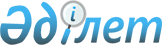 "2011-2013 жылдарға арналған облыстық бюджет туралы" 2010 жылғы 24 желтоқсандағы № 26/310-IV шешімге өзгерістер мен толықтырулар енгізу туралы
					
			Күшін жойған
			
			
		
					Шығыс Қазақстан облыстық мәслихатының 2011 жылғы 03 қарашадағы N 33/394-IV шешімі. Шығыс Қазақстан облысының Әділет департаментінде 2011 жылғы 04 қарашада N 2558 тіркелді. Шешімнің қабылдау мерзімінің өтуіне байланысты қолдану тоқтатылды (Шығыс Қазақстан облыстық мәслихаты аппаратының 2011 жылғы 22 желтоқсандағы N 521/01-06 хаты)      Ескерту. Шешімнің қабылдау мерзімінің өтуіне байланысты қолдану тоқтатылды (Шығыс Қазақстан облыстық мәслихаты аппаратының 2011.12.22   N 521/01-06 хаты).

      Қазақстан Республикасының 2008 жылғы 4 желтоқсандағы Бюджет кодексінің 108-бабына, "Қазақстан Республикасындағы жергілікті мемлекеттік басқару және өзін-өзі басқару туралы" Қазақстан Республикасының 2001 жылғы 23 қаңтардағы Заңының 6-бабы 1-тармағының 1) тармақшасына, "2011-2013 жылдарға арналған республикалық бюджет туралы" Қазақстан Республикасының Заңын іске асыру туралы" Қазақстан Республикасы Үкіметінің 2010 жылғы 13 желтоқсандағы № 1350 қаулысына өзгерістер мен толықтырулар енгізу туралы" Қазақстан Республикасы Үкіметінің 2011 жылғы 25 қазандағы № 1203 қаулысына сәйкес Шығыс Қазақстан облыстық мәслихаты ШЕШТІ:

      1. "2011-2013 жылдарға арналған облыстық бюджет туралы" Шығыс Қазақстан облыстық мәслихатының 2010 жылғы 24 желтоқсандағы № 26/310-IV шешіміне (Нормативтік құқықтық актілердің мемлекеттік тіркеу тізілімінде тіркелген нөмірі 2541, "Дидар" газетінің 2011 жылғы 8 қаңтардағы № 2, 2011 жылғы 11 қаңтардағы № 3, 2011 жылғы 13 қаңтардағы № 4, "Рудный Алтай" газетінің 2011 жылғы 10 қаңтардағы № 2, 2011 жылғы 12 қаңтардағы № 3, 2011 жылғы 14 қаңтардағы № 4 сандарында жарияланды) мынадай өзгерістер мен толықтырулар енгізілсін:

      1) 1-тармақ мынадай редакцияда жазылсын:

      "1. 2011-2013 жылдарға арналған облыстық бюджет тиісінше 1, 2 және 3 қосымшаларға сәйкес, соның ішінде 2011 жылға мынадай көлемдерде бекітілсін:

      1) кірістер – 148638332,8 мың теңге, соның ішінде:

      салықтық түсімдер – 14470893,0 мың теңге;

      салықтық емес түсімдер – 1322921,3 мың теңге;

      негізгі капиталды сатудан түсетін түсімдер – 0 мың теңге;

      трансферттердің түсімдері – 132844518,5 мың теңге;

      2) шығындар – 149444121,4 мың теңге;

      3) таза бюджеттік кредит беру – 2414182,0 мың теңге, соның ішінде:

      бюджеттік кредиттер – 4664218,0 мың теңге;

      бюджеттік кредиттерді өтеу – 2250036,0 мың теңге;

      4) қаржы активтерімен жасалатын операциялар бойынша сальдо – 738840,0 мың теңге, соның ішінде:

      қаржы активтерін сатып алу – 738840,0 мың теңге;

      мемлекеттiң қаржы активтерiн сатудан түсетiн түсiмдер – 0 мың теңге;

      5) бюджет тапшылығы (профициті) – -3958810,6 мың теңге;

      6) бюджет тапшылығын қаржыландыру (профицитін пайдалану) – 3958810,6 мың теңге.";

      2) 12-тармақ мынадай редакцияда жазылсын:

      "12. 7 қосымшаға сәйкес 2011 жылға арналған облыстық бюджетте аудандар (облыстық маңызы бар қалалар) бюджеттеріне облыстық бюджеттен 4692718,7 мың теңге сомасында трансферттер көзделсін.";

      3) 13-тармақта жетінші абзац мынадай редакцияда жазылсын:

      "543629 мың теңге – инженерлік-коммуникациялық инфрақұрылымды жөндеуге және елді мекендерді абаттандыруға;";

      4) 14-тармақта бесінші абзац мынадай редакцияда жазылсын:

      "543629 мың теңге – 9 қосымшаға сәйкес инженерлік-коммуникациялық инфрақұрылымды жөндеуге және елді мекендерді абаттандыруға;";

      5) 15-тармақта:

      екінші, үшінші, төртінші, бесінші абзацтар мынадай редакцияда жазылсын:

      "663399 мың теңге – эпизоотияға қарсы іс-шараларды жүргізуге;

      192653 мың теңге – тұқым шаруашылығын қолдауға;

      563197 мың теңге – асыл тұқымды мал шаруашылығын қолдауға;

      2894028 мың теңге – мал шаруашылығы өнімдерінің өнімділігін және сапасын арттыруды субсидиялауға;";

      жетінші, сегізінші, тоғызыншы, оныншы, он бірінші, он екінші, он үшінші абзацтар мынадай редакцияда жазылсын:

      "50137 мың теңге – ауыз сумен жабдықтаудың баламасыз көздері болып табылатын аса маңызды топтық және оқшау сумен жабдықтау жүйелерінен ауыз су беру жөніндегі қызметтердің құнын субсидиялауға;

      58894 мың теңге – мамандарды әлеуметтік қолдау шараларын іске асыру үшін;

      1719327 мың теңге – облыстық, аудандық маңызы бар автомобиль жолдарын, Астана және Алматы қалаларының көшелерін күрделі және орташа жөндеуге;

      1049348 мың теңге – мектепке дейінгі білім беру ұйымдарында мемлекеттік білім беру тапсырысын іске асыруға;

      666891 мың теңге – Қазақстан Республикасында білім беруді дамытудың 2011 – 2020 жылдарға арналған мемлекеттік бағдарламасын іске асыруға, соның ішінде:

      203500 мың теңге – негізгі орта және жалпы орта бiлiм беретiн мемлекеттiк мекемелердегi физика, химия, биология кабинеттерiн оқу жабдығымен жарақтандыруға;

      197821 мың теңге – бастауыш, негізгі орта және жалпы орта білім беретін мемлекеттік мекемелерде лингафондық және мультимедиялық кабинеттер құруға;";

      он бесінші, он алтыншы, он жетінші, он сегізінші абзацтар мынадай редакцияда жазылсын:

      "4300936 мың теңге – тегін медициналық көмектің кепілдік берілген көлемін қамтамасыз етуге және кеңейтуге, оның ішінде:

      2110221 мың теңге – жергілікті бюджет арқылы қаржыландырылатын тегін медициналық көмектің кепілдік берілген көлемін қамтамасыз етуге және кеңейтуге;

      2190715 мың теңге – дәрілік заттарды, вакциналарды және басқа да иммундық-биологиялық препараттарды сатып алуға;

      1567760 мың теңге – жергiлiктi деңгейде медициналық денсаулық сақтау ұйымдарын материалдық-техникалық жарақтандыруға;";

      жиырмасыншы, жиырма бірінші, жиырма екінші, жиырма үшінші, жиырма төртінші абзацтар мынадай редакцияда жазылсын:

      "503588 мың теңге – арнайы әлеуметтік қызметтер көрсетуді іске асыруға, оның ішінде:

      367675 мың теңге – арнайы әлеуметтік қызметтер стандарттарын енгізуге;

      64884 мың теңге – үкіметтік емес секторда мемлекеттік әлеуметтік тапсырысты орналастыруға;

      71029 мың теңге – медициналық-әлеуметтік мекемелерде күндіз емделу бөлімшелері желісін дамытуға;

      336450 мың теңге – жетім баланы (жетім балаларды) және ата-анасының қамқорлығынсыз қалған баланы (балаларды) асырап бағу үшін қамқоршыларға (қорғаншыларға) ай сайын ақша қаражаттарын төлеуге;";

      отыз екінші абзац мынадай редакцияда жазылсын:

      "3926 мың теңге – Қазақстан Республикасының денсаулық сақтау саласын дамытудың 2011 – 2015 жылдарға арналған "Саламатты Қазақстан" мемлекеттік бағдарламасын іске асыру шеңберінде бас бостандығынан айыру орындарындағы және одан босатылған адамдардың арасында АИТВ-инфекциясының профилактикасы бойынша әлеуметтік жобаларды іске асыруға;";

      мынадай мазмұндағы отыз үшінші, отыз төртінші абзацтармен толықтырылсын:

      "338 мың теңге – спорттағы дарынды балаларға арналған мектеп-интернаттардың мұғалімдеріне біліктілік санаты үшін қосымша ақы мөлшерін ұлғайтуға;

      1642977 мың теңге – Семей ядролық полигонының жабылуының 20 жылдығына орайластырылған іс-шараларды өткізуге байланысты Семей қаласының инфрақұрылымын абаттандыруға және жөндеуге.";

      6) 16-тармақ мынадай редакцияда жазылсын:

      "16. Облыстық бюджетте республикалық бюджеттен "Бизнестің жол картасы-2020" бағдарламасы шеңберінде аймақтарда жеке кәсіпкерлікті қолдауға мынадай іс-шараларды қаржыландыру үшін мынадай облыстық бюджеттік бағдарламалар әкімшілері бойынша 972284 мың теңге сомасында ағымдағы нысаналы трансферттер көзделсін:

      жеке кәсіпкерлікті қолдауға – кәсіпкерлік және өнеркәсіп басқармасына 842024 мың теңге;

      жастар практикасын ұйымдастыруға – жұмыспен қамту және әлеуметтік бағдарламаларды үйлестіру басқармасына 130260 мың теңге.";

      7) 16-1 тармақ мынадай редакцияда жазылсын:

      "16-1. Облыстық бюджетте Жұмыспен қамту 2020 бағдарламасы шеңберінде іс-шараларды іске асыруға республикалық бюджеттен берілетін 3240997 мың теңге сомасында ағымдағы нысаналы трансферттер және нысаналы даму трансферттері мынадай іс-шараларды қаржыландыру үшін көзделсін:

      білім басқармасына кадрларды кәсіптік даярлауға, қайта даярлауға және біліктілігін арттыруға 1653446 мың теңге;

      жұмыспен қамтуды үйлестіру және әлеуметтік бағдарламалар басқармасына 387550 мың теңге, оның ішінде:

      жалақыны ішінара субсидиялауға – 203060 мың теңге;

      жұмыспен қамту орталықтарын құруға – 184490 мың теңге;

      кәсіпкерлік және өнеркәсіп басқармасына кәсіпкерлікке оқытуға – 76301 мың теңге;

      құрылыс басқармасына Жұмыспен қамту 2020 Бағдарламасы шеңберінде инженерлік-коммуникациялық инфрақұрылымды дамытуға 1123700 мың теңге, оның ішінде:

      ауылда кәсіпкерліктің дамуына ықпал ету шеңберінде – 120000 мың теңге;

      еңбек ресурстарының ұтқырлығын арттыру шеңберінде – 1003700 мың теңге.";

      8) 17-тармақ мынадай редакцияда жазылсын:

      "17. Облыстық бюджетте:

      көлік құралдарын мемлекеттік техникалық қарауды жүргізу жөніндегі функцияларды беруге байланысты 5492 мың теңге сомасында;

      халыққа қызмет көрсету орталықтарының қызметін ұйымдастыру жөніндегі функцияларды беруге байланысты 603720 мың теңге сомасында;

      "Арлан" арнайы мақсаттағы бөлімшесін беруге байланысты 7072 мың теңге сомасында;

      мемлекеттік сәулет-құрылыс бақылау және лицензиялау мәселелері жөніндегі функциялар мен өкілеттіктерді беруге байланысты 9250 мың теңге сомасында республикалық бюджетке қаражат қайтару көзделгені ескерілсін.";

      9) 18-тармақта:

      екінші, үшінші абзацтар мынадай редакцияда жазылсын:

      "4632571 мың теңге – білім беру объектілерін салуға және қайта жаңартуға;

      2442625 мың теңге – денсаулық сақтау объектілерін салуға және қайта жаңартуға;";

      жетінші, сегізінші, тоғызыншы, оныншы, он бірінші абзацтар мынадай редакцияда жазылсын:

      "3016178 мың теңге – сумен жабдықтау жүйесін дамытуға;

      1454837 мың теңге – мемлекеттік коммуналдық тұрғын үй қорынан тұрғын үй салуға және (немесе) сатып алуға, соның ішінде: 586000 мың теңге Қазақстан Республикасындағы тұрғын үй құрылысының 2011-2014 жылдарға арналған бағдарламасы бойынша, 868837 мың теңге Жұмыспен қамту 2020 бағдарламасы бойынша;

      1283134 мың теңге – коммуналдық шаруашылықты дамытуға;

      7962059 мың теңге – жылу-энергетика жүйесін дамытуға;

      1785433 мың теңге – сумен жабдықтау жүйесін дамытуға;";

      он үшінші абзац мынадай редакцияда жазылсын:

      "1247899 мың теңге – көлік инфрақұрылымын дамытуға;";

      мынадай мазмұндағы он алтыншы абзацпен толықтырылсын:

      "109051 мың теңге – халықты, объектілер мен аумақтарды дүлей табиғи зілзалалардан инженерлік қорғау жөніндегі жұмыстарды жүргізуге.";

      10) 19-тармақта:

      үшінші, төртінші абзацтар мынадай редакцияда жазылсын:

      "348955 мың теңге – мамандарды әлеуметтік қолдау шараларын іске асыру үшін;

      1209003 мың теңге – Жұмыспен қамту 2020 бағдарламасы шеңберінде ауылда кәсіпкерліктің дамуына ықпал етуге.";

      11) 20-тармақта:

      екінші, үшінші, төртінші, бесінші, алтыншы, жетінші абзацтар мынадай редакцияда жазылсын:

      "655402 мың теңге – 11 қосымшаға сәйкес эпизоотияға қарсы іс-шараларды жүргізуге;

      58894 мың теңге – 12 қосымшаға сәйкес мамандарды әлеуметтік қолдау шараларын іске асыру үшін;

      1049348 мың теңге – 13 қосымшаға сәйкес мектепке дейінгі білім беру ұйымдарында мемлекеттік білім беру тапсырысын іске асыруға;

      632594,5 мың теңге – 14 қосымшаға сәйкес Қазақстан Республикасында білім беруді дамытудың 2011 – 2020 жылдарға арналған мемлекеттік бағдарламасын іске асыруға, оның ішінде:

      203500 мың теңге – негізгі орта және жалпы орта білім беру мемлекеттік мекемелеріндегі физика, химия, биология кабинеттерін оқу жабдығымен жарақтандыруға;

      181781,5 мың теңге – бастауыш, негізгі орта және жалпы орта білім беретін мемлекеттік мекемелерде лингафондық және мультимедиялық кабинеттер құруға;";

      тоғызыншы, оныншы, он бірінші, он екінші абзацтар мынадай редакцияда жазылсын:

      "152325 мың теңге – 15 қосымшаға сәйкес арнайы әлеуметтік қызметтерді көрсетуді іске асыруға, соның ішінде:

      110036 мың теңге – арнайы әлеуметтік қызметтер стандарттарын енгізуге;

      42289 мың теңге – медициналық-әлеуметтік мекемелерде күндіз емдеу бөлімшелері желісін дамытуға;

      336450 мың теңге – 16 қосымшаға сәйкес жетім баланы (жетім балаларды) және ата-анасының қамқорлығынсыз қалған баланы (балаларды) асырап бағу үшін қамқоршыларға (қорғаншыларға) ай сайын ақша қаражаттарын төлеуге;";

      мынадай мазмұндағы он бесінші абзацпен толықтырылсын:

      "1642977 мың теңге – Семей қаласының бюджетіне Семей ядролық полигонының жабылуының 20 жылдығына орайластырылған іс-шараларды өткізуге байланысты Семей қаласының инфрақұрылымын абаттандыруға және жөндеуге.";

      12) 21-1 тармақ мынадай редакцияда жазылсын:

      "21-1. Облыстық бюджетте:

            17-1 қосымшаға сәйкес, аудандар (облыстық маңызы бар қалалар) бюджеттеріне жалақыны ішінара субсидиялауға, жұмыспен қамту орталықтарын құруға 387550 мың теңге сомасында республикалық бюджеттен берілетін ағымдағы нысаналы трансферттер, оның ішінде:

            203060 мың теңге – жалақыны ішінара субсидиялауға;

            184490 мың теңге – жұмыспен қамту орталықтарын құруға;

            17-2 қосымшаға сәйкес, Жұмыспен қамту 2020 бағдарламасы шеңберінде инженерлік-коммуникациялық инфрақұрылымды дамытуға аудандар (облыстық маңызы бар қалалар) бюджеттеріне 1123700 мың теңге көлемінде республикалық бюджеттен берілетін нысаналы даму трансферттері, оның ішінде:

      120000 мың теңге – ауылда кәсіпкерліктің дамуына ықпал ету шеңберінде;

      1003700 мың теңге – еңбек ресурстарының ұтқырлығын арттыру шеңберінде көзделгені ескерілсін.";

      13) 22-тармақта:

      бесінші, алтыншы, жетінші, сегізінші абзацтар мынадай редакцияда жазылсын:

      "1454837 мың теңге – 19 қосымшаға сәйкес мемлекеттік коммуналдық тұрғын үй қорынан тұрғын үй салуға және (немесе) сатып алуға, соның ішінде: 586000 мың теңге Қазақстан Республикасындағы тұрғын үй құрылысының 2011-2014 жылдарға арналған бағдарламасы бойынша, 868837 мың теңге Жұмыспен қамту 2020 бағдарламасы бойынша;

      7962059 мың теңге – Семей қаласының бюджетіне Семей қаласының жылу энергетика жүйесін дамытуға, оның ішінде қазіргі жылумен қамту жүйесін жетілдіру және қайта жаңғырту инвестициялық жобасына;

      963262 мың теңге – 20 қосымшаға сәйкес коммуналдық шаруашылықты дамытуға;

      4801611 мың теңге - 21 қосымшаға сәйкес сумен жабдықтау жүйесін дамытуға;";

      14) 23-тармақтағы үшінші абзац мынадай редакцияда жазылсын:

      "348955 мың теңге – 23 қосымшаға сәйкес мамандарды әлеуметтік қолдау шараларын іске асыру үшін.";

      15) аталған шешімнің 1, 6, 7, 9, 11, 12, 13, 14, 15, 16, 17-1, 17-2, 19, 20, 21, 23 қосымшалары осы шешімнің 1, 2, 3, 4, 5, 6, 7, 8, 9, 10, 11, 12, 13, 14, 15, 16 қосымшаларына сәйкес жаңа редакцияда жазылсын.

      2. Осы шешім 2011 жылғы 1 қаңтардан бастап қолданысқа енгiзiледi.

 2011 жылға арналған облыстық бюджет Мұқтаж азаматтардың кейбір санаттарына әлеуметтік көмек
көрсетуге облыстық бюджеттен аудандар (облыстық маңызы бар
қалалар) бюджеттеріне бөлінетін трансферттер      

      кестенің жалғасы:

 Аудандар (облыстық маңызы бар қалалардың) бюджеттеріне облыстық
бюджеттен берілетін трансферттер      

      кестенің жалғасы:

 2011 жылы өңірлік бағдарламаларды жүзеге асыру шеңберінде (Жол картасы) инженерлік-коммуникациялық инфрақұрылымдарды жөндеуге және елді мекендерді абаттандыруға облыстық бюджеттен аудандар (облыстық маңызы бар қалалардың) бюджеттеріне берілетін ағымдағы нысаналы трансферттер      Аудандар (облыстық маңызы бар қалалар) бюджеттеріне

      эпизоотияға қарсы шараларды жүргізуге берілетін ағымдағы

      нысаналы трансферттер

      Аудандар (облыстық маңызы бар қалалар) бюджеттеріне мамандарды

      әлеуметтік қолдау шараларын іске асыру үшін берілетін ағымдағы

      нысаналы трансферттер

      Аудандар (облыстық маңызы бар қалалар) бюджеттеріне мектепке

      дейінгі білім беру ұйымдарында мемлекеттік білім беру

      тапсырысын іске асыруға берілетін ағымдағы нысаналы

      трансферттер

      Аудандар (облыстық маңызы бар қалалар) бюджеттеріне Қазақстан Республикасында білім беруді дамытудың 2011 – 2020 жылдарға арналған мемлекеттік бағдарламасын іске асыруға берілетін

      ағымдағы нысаналы трансферттер

      Аудандар (облыстық маңызы бар қалалар) бюджеттеріне арнайы

      әлеуметтік қызметтерді көрсетуді іске асыруға берілетін

      ағымдағы нысаналы трансферттер

      Аудандар (облыстық маңызы бар қалалар) бюджеттеріне жетім

      сәбиді (жетім балаларды) және ата-анасының қамқорлығынсыз

      қалған сәбиді (балаларды) асырап бағу үшін қамқоршыларға

      (қорғаншыларға) ай сайын ақша қаражаттарын төлеуге берілетін

      ағымдағы нысаналы трансферттер

      Аудандар (облыстық маңызы бар қалалар) бюджеттеріне жалақыны

      ішінара субсидиялауға, жұмыспен қамту орталықтарын құруға

      берілетін ағымдағы нысаналы трансферттер

      Аудандар (облыстық маңызы бар қалалар) бюджеттеріне Жұмыспен

      қамту 2020 бағдарламасы шеңберінде инженерлік-коммуникациялық

      инфрақұрылымды дамытуға берілетін нысаналы даму трансферттері

      Аудандар (облыстық маңызы бар қалалар) бюджеттеріне мемлекеттік

      коммуналдық тұрғын үй қорының тұрғын үйін салуға және (немесе)

      сатып алуға берілетін нысаналы даму трансферттері

      Аудандар (облыстық маңызы бар қалалар) бюджеттеріне коммуналдық

      шаруашылықты дамытуға берілетін нысаналы даму трансферттері

      Аудандар (облыстық маңызы бар қалалар) бюджеттеріне сумен қамту

      жүйесін дамытуға берілетін нысаналы даму трансферттері

      Аудандар (облыстық маңызы бар қалалар) бюджеттеріне мамандарды

      әлеуметтік қолдау шараларын іске асыру үшін берілетін бюджеттік

      кредиттер


					© 2012. Қазақстан Республикасы Әділет министрлігінің «Қазақстан Республикасының Заңнама және құқықтық ақпарат институты» ШЖҚ РМК
				Сессия төрағасы

Б. Мамраев

Шығыс Қазақстан облыстық

мәслихатының хатшысы

В. Ахаев

Шығыс Қазақстан облыстық мәслихатының
2011 жылғы 3 қарашадағы
№ 33/394-ІV шешіміне
1 қосымша
Шығыс Қазақстан облыстық мәслихатының
2010 жылғы 24 желтоқсандағы
№ 26/310-IV шешіміне
1 қосымшаСанаты

Санаты

Санаты

Санаты

Сомасы

(мың теңге)

Сыныбы

Сыныбы

Сыныбы

Сомасы

(мың теңге)

Ішкі сыныбы

Ішкі сыныбы

Сомасы

(мың теңге)

Кірістер атауы

Сомасы

(мың теңге)

1. КIРICТЕР

148638332,8

1

Салықтық түсімдер

14470893,0

01

Табыс салығы

6614060,0

2

Жеке табыс салығы

6614060,0

03

Әлеуметтiк салық

5130311,0

1

Әлеуметтiк салық

5130311,0

05

Тауарларға, жұмыстарға және қызметтерге салынатын ішкі салықтар 

2726522,0

3

Табиғи және басқа ресурстарды пайдаланғаны үшін түсетін түсімдер

2726522,0

2

Салықтық емес түсімдер 

1322921,3

01

Мемлекеттік меншіктен түсетін кірістер

155873,4

3

Мемлекет меншігіндегі акциялардың мемлекеттік пакеттеріне дивидендтер

13178,0

5

Мемлекет меншігіндегі мүлікті жалға беруден түсетін кірістер

98681,0

7

Мемлекеттік бюджеттен берілген кредиттер бойынша сыйақылар 

44014,4

02

Мемлекеттік бюджеттен қаржыландырылатын мемлекеттік мекемелердің тауарларды (жұмыстарды, қызметтерді) өткізуінен түсетін түсімдер

15000,0

1

Мемлекеттік бюджеттен қаржыландырылатын мемлекеттік мекемелердің тауарларды (жұмыстарды, қызметтерді) өткізуінен түсетін түсімдер

15000,0

04

Мемлекеттік бюджеттен қаржыландырылатын, сондай-ақ Қазақстан Республикасы Ұлттық Банкінің бюджетінен (шығыстар сметасынан) ұсталатын және қаржыландырылатын мемлекеттік мекемелер салатын айыппұлдар, өсімпұлдар, санкциялар, өндіріп алулар

1125925,9

1

Мұнай секторы ұйымдарынан түсетін түсімдерді қоспағанда, мемлекеттік бюджеттен қаржыландырылатын, сондай-ақ Қазақстан Республикасы Ұлттық Банкінің бюджетінен (шығыстар сметасынан) ұсталатын және қаржыландырылатын мемлекеттік мекемелер салатын айыппұлдар, өсімпұлдар, санкциялар, өндіріп алулар

1125925,9

06

Басқа да салықтық емес түсiмдер

26122,0

1

Басқа да салықтық емес түсiмдер

26122,0

4

Трансферттердің түсімдері

132844518,5

01

Төмен тұрған мемлекеттiк басқару органдарынан түсетін трансферттер

321146,5

2

Аудандық (қалалық) бюджеттерден трансферттер

321146,5

02

Мемлекеттік басқарудың жоғары тұрған органдарынан түсетін трансферттер

132523372,0

1

Республикалық бюджеттен түсетiн трансферттер

132523372,0

Функционалдық топ

Функционалдық топ

Функционалдық топ

Функционалдық топ

Функционалдық топ

Сомасы

(мың теңге)

Кіші функционалдық топ

Кіші функционалдық топ

Кіші функционалдық топ

Кіші функционалдық топ

Сомасы

(мың теңге)

Әкімші

Әкімші

Әкімші

Сомасы

(мың теңге)

Бағдарлама

Бағдарлама

Сомасы

(мың теңге)

Шығыстар атауы

Сомасы

(мың теңге)

ІІ. ШЫҒЫНДАР

149444121,4

01

Жалпы сипаттағы мемлекеттiк қызметтер

1734838,9

1

Мемлекеттiк басқарудың жалпы функцияларын орындайтын өкiлдi, атқарушы және басқа органдар

1494459,6

110

Облыс мәслихатының аппараты 

45549,0

001

Облыс мәслихатының қызметін қамтамасыз ету жөніндегі қызметтер 

43404,0

003

Мемлекеттік органдардың күрделі шығыстары

2145,0

120

Облыс әкiмінің аппараты

1393659,6

001

Облыс әкімінің қызметін қамтамасыз ету жөніндегі қызметтер

982599,0

002

Ақпараттық жүйелер құру

80000,0

003

Жеке және заңды тұлғаларға "жалғыз терезе" қағидаты бойынша мемлекеттік қызметтер көрсететін халыққа қызмет көрсету орталықтарының қызметін ұйымдастыру 

167048,0

004

Мемлекеттік органдардың күрделі шығыстары

164012,6

282

Облыстың тексеру комиссиясы

55251,0

001

Облыстың тексеру комиссиясының қызметін қамтамасыз ету жөніндегі қызметтер

36890,0

003

Мемлекеттік органдардың күрделі шығыстары

18361,0

2

Қаржылық қызмет 

108934,0

257

Облыстың қаржы басқармасы

108934,0

001

Жергілікті бюджетті атқару және коммуналдық меншікті басқару саласындағы мемлекеттік саясатты іске асыру жөніндегі қызметтер

100544,0

009

Коммуналдық меншікті жекешелендіруді ұйымдастыру

1630,0

013

Мемлекеттік органдардың күрделі шығыстары

6760,0

5

Жоспарлау және статистикалық қызмет

131445,3

258

Облыстың экономика және бюджеттік жоспарлау басқармасы

131445,3

001

Экономикалық саясатты, мемлекеттік жоспарлау жүйесін қалыптастыру мен дамыту және облысты басқару саласындағы мемлекеттік саясатты іске асыру жөніндегі қызметтер

111058,5

005

Мемлекеттік органдардың күрделі шығыстары

20386,8

02

Қорғаныс

466657,0

1

Әскери мұқтаждар

63343,8

250

Облыстың жұмылдыру дайындығы, азаматтық қорғаныс, авариялар мен дүлей апаттардың алдын алуды және жоюды ұйымдастыру басқармасы

63343,8

003

Жалпыға бiрдей әскери мiндеттi атқару шеңберiндегi iс-шаралар

32614,0

007

Аумақтық қорғанысты дайындау және облыстық ауқымдағы аумақтық қорғаныс

30729,8

2

Төтенше жағдайлар жөніндегі жұмысты ұйымдастыру 

403313,2

250

Облыстың жұмылдыру дайындығы, азаматтық қорғаныс, авариялар мен дүлей апаттардың алдын алуды және жоюды ұйымдастыру басқармасы

294262,2

001

Жергілікті деңгейде жұмылдыру дайындығы, азаматтық қорғаныс, авариялар мен дүлей апаттардың алдын алуды және жоюды ұйымдастыру саласындағы мемлекеттік саясатты іске асыру жөніндегі қызметтер 

40609,0

004

Облыстық ауқымдағы азаматтық қорғаныс іс-шаралары

58788,2

005

Облыстық ауқымдағы жұмылдыру дайындығы және жұмылдыру

17014,0

006

Облыстық ауқымдағы төтенше жағдайлардың алдын алу және оларды жою

37670,0

009

Мемлекеттік органдардың күрделі шығыстары

5767,0

113

Жергілікті бюджеттерден түсетін ағымдағы нысаналы трансферттер

134414,0

271

Облыстың құрылыс басқармасы

109051,0

036

Халықты, объектілерді және аумақтарды табиғи және дүлей зілзалалардан инженерлік қорғау жөнінде жұмыстар жүргізу

109051,0

03

Қоғамдық тәртіп, қауіпсіздік, құқықтық, сот, қылмыстық-атқару қызметі

8318978,5

1

Құқық қорғау қызметі 

7893978,5

252

Облыстық бюджеттен қаржыландырылатын атқарушы iшкi icтер органы

7635789,5

001

Облыс аумағында қоғамдық тәртіпті қорғау және қауіпсіздікті қамтамасыз ету саласындағы мемлекеттік саясатты іске асыру жөніндегі қызметтер 

6608095,2

003

Қоғамдық тәртіпті қорғауға қатысатын азаматтарды көтермелеу

5350,0

006

Мемлекеттік органдардың күрделі шығыстары

846830,6

013

Белгілі тұратын жері және құжаттары жоқ адамдарды орналастыру қызметтері

48609,0

014

Әкімшілік тәртіппен тұтқындалған адамдарды ұстауды ұйымдастыру

55591,0

015

Қызмет жануарларын ұстауды ұйымдастыру

19639,0

016

"Мак" операциясын өткізу

2734,0

019

Көші-қон полициясының қосымша штат санын ұстау, материалдық-техникалық жарақтандыру 

46173,7

020

Оралмандарды уақытша орналастыру орталығын және Оралмандарды бейімдеу мен біріктіру орталығын ұстау және материалдық-техникалық жарақтандыру 

2767,0

271

Облыстың құрылыс басқармасы

258189,0

003

Ішкі істер органдарының объектілерін дамыту 

258189,0

09

Қоғамдық тәртіп және қауіпсіздік саласындағы басқа да қызметтер

425000,0

271

Облыстың құрылыс басқармасы

425000,0

054

Шығыс Қазақстан облысының аудан бюджеттеріне (облыстық маңызы бар қалаларға) Солнечный кентінде қазандық салуға республикалық бюджеттен берілетін нысаналы даму трансферттері

425000,0

04

Бiлiм беру 

23016646,6

1

Мектепке дейінгі тәрбие және оқыту

1388692,0

261

Облыстың білім басқармасы

1388692,0

027

Мектепке дейінгі білім беру ұйымдарында мемлекеттік білім беру тапсырыстарын іске асыруға аудандардың (облыстық маңызы бар қалалардың) бюджеттеріне берілетін ағымдағы нысаналы трансферттер

1049348,0

045

Республикалық бюджеттен аудандық бюджеттерге (облыстық маңызы бар қалаларға) мектеп мұғалімдеріне және мектепке дейінгі ұйымдардың тәрбиешілеріне біліктілік санаты үшін қосымша ақының көлемін ұлғайтуға берілетін ағымдағы нысаналы трансферттер

339344,0

2

Бастауыш, негізгі орта және жалпы орта білім беру 

5121752,3

260

Облыстың туризм, дене шынықтыру және спорт басқармасы

2139538,0

006

Балалар мен жасөспірімдерге спорт бойынша қосымша білім беру 

2075202,0

007

Мамандандырылған білім беру ұйымдарында спорттағы дарынды балаларға жалпы білім беру

64336,0

261

Облыстың білім басқармасы

2982214,3

003

Арнайы білім беретін оқу бағдарламалары бойынша жалпы білім беру

1323772,3

006

Мамандандырылған білім беру ұйымдарында дарынды балаларға жалпы білім беру

1273160,5

048

Аудандардың (облыстық маңызы бар қалалардың) бюджеттеріне негізгі орта және жалпы орта білім беретін мемлекеттік мекемелердегі физика, химия, биология кабинеттерін оқу жабдығымен жарақтандыруға берілетін ағымдағы нысаналы трансферттер

203500,0

058

Аудандардың (облыстық маңызы бар қалалардың) бюджеттеріне бастауыш, негізгі орта және жалпы орта білім беретін мемлекеттік мекемелерде лингафондық және мультимедиялық кабинеттер құруға берілетін ағымдағы нысаналы трансферттер

181781,5

4

Техникалық және кәсіптік, орта білімнен кейінгі білім беру

4639577,2

253

Облыстың денсаулық сақтау басқармасы

271712,0

043

Техникалық және кәсіптік, орта білімнен кейінгі білім беру мекемелерінде мамандар даярлау

271712,0

261

Облыстың білім басқармасы 

4367865,2

024

Техникалық және кәсіптік білім беру ұйымдарында мамандар даярлау

4261081,2

034

Техникалық және кәсіптік білім беретін оқу орындарында оқу-өндірістік шеберханаларды, зертханаларды жаңарту және қайта жабдықтау

75000,0

047

Өндірістік оқытуды ұйымдастыру үшін техникалық және кәсіптік білім беретін ұйымдардың өндірістік оқыту шеберлеріне қосымша ақыны белгілеу

31784,0

5

Мамандарды қайта даярлау және біліктіліктерін арттыру

1852408,0

252

Облыстық бюджеттен қаржыландырылатын атқарушы ішкі істер органы

52115,0

007

Кадрлардың біліктілігін арттыру және оларды қайта даярлау

52115,0

253

Облыстың денсаулық сақтау басқармасы

5084,0

003

Кадрлардың біліктілігін арттыру және оларды қайта даярлау

5084,0

261

Облыстың білім басқармасы

1795209,0

010

Кадрлардың біліктілігін арттыру және оларды қайта даярлау

113763,0

035

Педагогикалық кадрлардың біліктілігін арттыру үшін оқу жабдығын сатып алу

28000,0

052

Жұмыспен қамту – 2020 бағдарламасын іске асыру шеңберінде кадрлардың біліктілігін арттыру, даярлау және қайта даярлау

1653446,0

9

Бiлiм беру саласындағы өзге де қызметтер

10014217,1

261

Облыстың білім басқармасы

2092775,4

001

Жергілікті деңгейде білім беру саласындағы мемлекеттік саясатты іске асыру жөніндегі қызметтер

74397,0

 

004

Білім берудің мемлекеттік облыстық мекемелерінде білім беру жүйесін ақпараттандыру

143303,0

005

Білім берудің мемлекеттік облыстық мекемелер үшін оқулықтар мен оқу-әдiстемелiк кешендерді сатып алу және жеткізу

32579,0

007

Облыстық ауқымда мектеп олимпиадаларын, мектептен тыс іс-шараларды және конкурстар өткізу

96678,0

011

Балалар мен жеткіншектердің психикалық денсаулығын зерттеу және халыққа психологиялық- медициналық-педагогикалық консультациялық көмек көрсету

77665,0

012

Дамуында проблемалары бар балалар мен жеткіншектерді оңалту және әлеуметтік бейімдеу

79809,0

013

Мемлекеттік органдардың күрделі шығыстары

5625,0

033

Жетім баланы (жетім балаларды) және ата-аналарының қамқорынсыз қалған баланы (балаларды) күтіп-ұстауға асыраушыларына ай сайынғы ақшалай қаражат төлемдеріне аудандардың (облыстық маңызы бар қалалардың) бюджеттеріне республикалық бюджеттен берілетін ағымдағы нысаналы трансферттер

336450,0

042

Үйде оқытылатын мүгедек балаларды жабдықпен, бағдарламалық қамтыммен қамтамасыз етуге аудандардың (облыстық маңызы бар қалалардың) бюджеттеріне республикалық бюджеттен берілетін ағымдағы нысаналы трансферттер

247313,0

113

Жергілікті бюджеттерден берілетін ағымдағы нысаналы трансферттер

998956,4

271

Облыстың құрылыс басқармасы

7921441,7

007

Білім беру объектілерін салуға және реконструкциялауға республикалық бюджеттен аудандар (облыстық маңызы бар қалалар) бюджеттеріне берілетін нысаналы даму трансферттер 

521389,0

037

Білім беру объектілерін салу және реконструкциялау

7400052,7

05

Денсаулық сақтау

31079644,8

1

Кең бейінді ауруханалар

267786,0

253

Облыстың денсаулық сақтау басқармасы

267786,0

004

Денсаулық сақтау саласындағы орталық уәкілетті орган сатып алатын медициналық қызметтерді қоспағанда, бастапқы медициналық-санитарлық көмек және денсаулық сақтау ұйымдары мамандарын жіберу бойынша стационарлық медициналық көмек көрсету

267786,0

2

Халықтың денсаулығын қорғау

1133467,0

253

Облыстың денсаулық сақтау басқармасы

1133467,0

005

Жергілікті денсаулық сақтау ұйымдары үшін қанды, оның құрамдарын және дәрілерді өндіру

622061,0

006

Ана мен баланы қорғау жөніндегі қызметтер

341048,0

007

Салауатты өмір салтын насихаттау

165402,0

012

2011-2015 жылдарға арналған "Саламатты Қазақстан" Мемлекеттік бағдарлама аясында бостандықтан айыру орындарында отырған және босап шыққан тұлғалар арасында АҚТҚ - инфекциясының алдын-алуға әлеуметтік жобаларды іске асыру

3926,0

017

Шолғыншы эпидемиологиялық қадағалау жүргізу үшін тест-жүйелер сатып алу

1030,0

3

Мамандандырылған медициналық көмек

7539842,4

253

Облыстың денсаулық сақтау басқармасы

7539842,4

009

Туберкулезден, жұқпалы аурулардан, психикасының бұзылуынан және жүйкесі бұзылуынан, соның ішінде жүйкеге әсер ететін заттарды қолдануға байланысты зардап шегетін адамдарға медициналық көмек көрсету

5031446,0

019

Туберкулез ауруларын туберкулез ауруларына қарсы препараттарымен қамтамасыз ету

105924,0

020

Диабет ауруларын диабетке қарсы препараттарымен қамтамасыз ету

798128,0

021

Онкологиялық ауруларды химия препараттарымен қамтамасыз ету

138253,4

022

Бүйрек функциясының созылмалы жеткіліксіздігі, миастениямен ауыратын науқастарды, сондай-ақ бүйрегі транспланттаудан кейінгі науқастарды дәрілік заттармен қамтамасыз ету 

175069,0

026

Гемофилиямен ауыратын ересек адамдарды емдеу кезінде қанның ұюы факторларымен қамтамасыз ету

294850,0

027

Халыққа иммунды алдын алу жүргізу үшін вакциналарды және басқа иммундық-биологиялық препараттарды орталықтандырылған сатып алу

996172,0

4

Емханалар

12852832,0

253

Облыстың денсаулық сақтау басқармасы

12852832,0

010

Республикалық бюджет қаражатынан көрсетілетін медициналық көмекті қоспағанда, халыққа амбулаториялық-емханалық көмек көрсету

11169665,0

014

Халықтың жекелеген санаттарын амбулаториялық деңгейде дәрілік заттармен және мамандандырылған балалар және емдік тамақ өнімдерімен қамтамасыз ету

1683167,0

5

Медициналық көмектiң басқа түрлерi

2174245,0

253

Облыстың денсаулық сақтау басқармасы

2174245,0

011

Жедел медициналық көмек көрсету және санитарлық авиация

2132704,0

029

Облыстық арнайы медициналық жабдықтау базалары

41541,0

9

Денсаулық сақтау саласындағы өзге де қызметтер

7111472,4

253

Облыстың денсаулық сақтау басқармасы 

4333620,0

001

Жергілікті деңгейде денсаулық сақтау саласындағы мемлекеттік саясатты іске асыру жөніндегі қызметтер

102186,0

008

Қазақстан Республикасына ЖИТС алдын алу және оған қарсы күрес жөніндегі іс-шараларды іске асыру

251420,0

013

Патологоанатомиялық союды жүргізу

119472,0

016

Азаматтарды елді мекеннің шегінен тыс емделуге тегін және жеңілдетілген жол жүрумен қамтамасыз ету

22360,0

018

Денсаулық сақтау саласындағы ақпараттық талдамалық қызметі

64351,0

030

Мемлекеттік денсаулық сақтау органдарының күрделі шығыстары

7883,0

033

Денсаулық сақтаудың медициналық ұйымдарының күрделі шығыстары

3765948,0

271

Облыстың құрылыс басқармасы

2777852,4

038

Денсаулық сақтау объектілерін салу және реконструкциялау

2777852,4

06

Әлеуметтiк көмек және әлеуметтiк қамсыздандыру 

6372269,1

1

Әлеуметтiк қамсыздандыру 

4248001,4

256

Облыстың жұмыспен қамтуды үйлестіру және әлеуметтік бағдарламалар басқармасы

2545640,4

002

Жалпы үлгідегі медициналық-әлеуметтік мекемелерде (ұйымдарда) қарттар мен мүгедектерге арнаулы әлеуметтік қызметтер көрсету

1144057,0

012

Тірек-қозғалу аппаратының қызметі бұзылған балаларға арналған мемлекеттік медициналық-әлеуметтік мекемелерде (ұйымдарда) мүгедек балалар үшін арнаулы әлеуметтік қызметтер көрсету

196084,7

013

Психоневрологиялық медициналық- әлеуметтік мекемелерде (ұйымдарда) психоневрологиялық аурулармен ауыратын мүгедектер үшін арнаулы әлеуметтік қызметтер көрсету

938001,7

014

Оңалту орталықтарында қарттарға, мүгедектерге, оның ішінде мүгедек балаларға арнаулы әлеуметтік қызметтер көрсету 

90471,0

015

Психоневрологиялық медициналық- әлеуметтік мекемелерде (ұйымдарда) жүйкесі бұзылған мүгедек балалар үшін арнаулы әлеуметтік қызметтер көрсету

177026,0

261

Облыстың білім басқармасы

1082363,0

015

Жетiм балаларды, ата-анасының қамқорлығынсыз қалған балаларды әлеуметтік қамсыздандыру

1043277,0

037

Әлеуметтік сауықтандыру

39086,0

271

Облыстың құрылыс басқармасы

619998,0

039

Әлеуметтік қамтамасыз ету объектілерін салу және реконструкциялау

619998,0

2

Әлеуметтік көмек 

166639,5

256

Облыстың жұмыспен қамтуды үйлестіру және әлеуметтік бағдарламалар басқармасы

166639,5

003

Мүгедектерге әлеуметтік қолдау көрсету

166639,5

9

Әлеуметтiк көмек және әлеуметтiк қамтамасыз ету салаларындағы өзге де қызметтер

1957628,2

256

Облыстың жұмыспен қамтуды үйлестіру және әлеуметтік бағдарламалар басқармасы

1881327,2

001

Жергілікті деңгейде облыстың жұмыспен қамтуды қамтамасыз ету үшін және әлеуметтік бағдарламаларды іске асыру саласындағы мемлекеттік саясатты іске асыру жөніндегі қызметтер 

68817,5

007

Мемлекеттік органдардың күрделі шығыстары

26651,7

017

Аудандар (облыстық маңызы бар қалалар) бюджеттеріне арнайы әлеуметтік қызметтер стандарттарын енгізуге берілетін ағымдағы нысаналы трансферттер

110036,0

018

Республикалық бюджеттен берілетін нысаналы трансферттер есебінен үкіметтік емес секторда мемлекеттік әлеуметтік тапсырысты орналастыру

64884,0

026

Аудандар (облыстық маңызы бар қалалар) бюджеттеріне медициналық-әлеуметтік мекемелерде күндіз емделу бөлімшелері желісін дамытуға берілетін ағымдағы нысаналы трансферттер

42289,0

037

Жұмыспен қамту 2020 бағдарламасының іс-шараларын іске асыруға республикалық бюджеттен аудандардың (облыстық маңызы бар қалалардың) бюджеттеріне берілетін ағымдағы нысаналы трансферттер

387550,0

113

Жергілікті бюджеттерден берілетін ағымдағы нысаналы трансферттер 

1181099,0

265

Облыстың кәсіпкерлік және өнеркәсіп басқармасы

76301,0

018

Жұмыспен қамту 2020 бағдарламасына қатысушыларды кәсіпкерлікке оқыту

76301,0

07

Тұрғын үй-коммуналдық шаруашылық

15791840,3

1

Тұрғын үй шаруашылығы

5606429,0

271

Облыстың құрылыс басқармасы

5606429,0

014

Аудандардың (облыстық маңызы бар қалалардың) бюджеттеріне мемлекеттік коммуналдық тұрғын үй қорының тұрғын үйлерін салуға және (немесе) сатып алуға республикалық бюджеттен берілетін нысаналы даму трансферттері

1454837,0

024

Аудандардың (облыстық маңызы бар қалалардың) бюджеттеріне мемлекеттік коммуналдық тұрғын үй қорының тұрғын үйлерін салуға және (немесе) сатып алуға облыстық бюджеттен берілетін нысаналы даму трансферттері 

379206,0

027

Аудандардың (облыстық маңызы бар қалалардың) бюджеттеріне инженерлік-коммуникациялық инфрақұрылымды дамытуға, жайластыруға және (немесе) сатып алуға республикалық бюджеттен берілетін нысаналы даму трансферттері

2326309,0

031

Аудандардың (облыстық маңызы бар қалалардың) бюджеттеріне инженерлік- коммуникациялық инфрақұрылымды дамытуға, жайластыруға және (немесе) сатып алуға облыстық бюджеттен берілетін нысаналы даму трансферттері

322377,0

056

Жұмыспен қамту 2020 бағдарламасы шеңберінде аудандар (облыстық маңызы бар қалалар) бюджеттеріне инженерлік- коммуникациялық инфрақұрылымды дамытуға республикалық бюджеттен берілетін нысаналы даму трансферттері

1123700,0

2

Коммуналдық шаруашылық

8542434,3

279

Облыстың энергетика және тұрғын үй-коммуналдық шаруашылық басқармасы

8542434,3

001

Жергілікті деңгейде энергетика және коммуналдық шаруашылық саласындағы мемлекеттік саясатты іске асыру жөніндегі қызметтер

62260,4

005

Мемлекеттік органдардың күрделі шығыстары

3220,0

010

Аудандардың (облыстық маңызы бар қалалардың) бюджеттеріне сумен жабдықтау жүйесін дамытуға республикалық бюджеттен берілетін нысаналы даму трансферттер

4801611,0

012

Аудандардың (облыстық маңызы бар қалалардың) бюджеттеріне сумен жабдықтау жүйесін дамытуға облыстық бюджеттен берілетін нысаналы даму трансферттер

674588,0

014

Аудандар (облыстық маңызы бар қалалар) бюджеттеріне коммуналдық шаруашылықты дамытуға арналған нысаналы трансферттері

963262,0

113

Жергілікті бюджеттерден берілетін ағымдағы нысаналы трансферттер 

1495077,7

114

Жергілікті бюджеттерден берілетін нысаналы даму трансферттері

542415,2

3

Елді-мекендерді көркейту

1642977,0

271

Облыстың құрылыс басқармасы 

1642977,0

006

Шығыс Қазақстан облысы Семей қаласының бюджетіне Семей ядролық полигонының жабылуының 20 жылдығына орайластырылған іс-шараларды өткізуге байланысты Семей қаласының инфрақұрылымын абаттандыруға және жөндеуге берілетін ағымдағы нысаналы трансферттер

1642977,0

08

Мәдениет, спорт, туризм және ақпараттық кеңiстiк

4676238,1

1

Мәдениет саласындағы қызмет

2251323,0

262

Облыстың мәдениет басқармасы

1900123,0

001

Жергiлiктi деңгейде мәдениет саласындағы мемлекеттік саясатты іске асыру жөніндегі қызметтер

36177,0

003

Мәдени-демалыс жұмысын қолдау

345421,0

005

Тарихи-мәдени мұралардың сақталуын және оған қол жетімді болуын қамтамасыз ету

719280,0

007

Театр және музыка өнерін қолдау

576676,0

011

Мемлекеттік органдардың күрделі шығыстары

5362,0

113

Жергілікті бюджеттерден берілетін ағымдағы нысаналы трансферттер 

217207,0

271

Облыстың құрылыс басқармасы 

351200,0

016

Мәдениет объектілерін дамыту

351200,0

2

Спорт 

1099719,0

260

Облыстың туризм, дене тәрбиесі және спорт басқармасы

504215,0

001

Жергілікті деңгейде туризм, дене шынықтыру және спорт саласындағы мемлекеттік саясатты іске асыру жөніндегі қызметтер

32200,0

003

Облыстық деңгейінде спорт жарыстарын өткізу

69730,0

004

Әртүрлi спорт түрлерi бойынша облыстық құрама командаларының мүшелерiн дайындау және олардың республикалық және халықаралық спорт жарыстарына қатысуы

309582,0

010

Мемлекеттік органдардың күрделі шығыстары

3395,0

113

Жергілікті бюджеттерден берілетін ағымдағы нысаналы трансферттер

53908,0

114

Жергілікті бюджеттерден берілетін нысаналы даму трансферттері

35400,0

271

Облыстың құрылыс басқармасы 

595504,0

017

Спорт және туризм объектілерін дамыту

518498,0

034

Аудандар (облыстық маңызы бар қалалар) бюджеттеріне спорт объектілерін дамытуға берілетін нысаналы даму трансферттері

77006,0

3

Ақпараттық кеңістік

1050343,5

259

Облыстың мұрағаттар және құжаттама басқармасы 

375320,5

001

Жергілікті деңгейде мұрағат ісін басқару жөніндегі мемлекеттік саясатты іске асыру жөніндегі қызметтер

27275,0

002

Мұрағат қорының сақталуын қамтамасыз ету 

329659,5

005

Мемлекеттік органдардың күрделі шығыстары

18386,0

262

Облыстың мәдениет басқармасы 

260600,0

008

Облыстық кітапханалардың жұмыс істеуін қамтамасыз ету

260600,0

263

Облыстың ішкі саясат басқармасы 

344405,0

007

Мемлекеттік ақпараттық саясат жүргізу жөніндегі қызметтер

344405,0

264

Облыстың тілдерді дамыту басқармасы

70018,0

001

Жергілікті деңгейде тілдерді дамыту саласындағы мемлекеттік саясатты іске асыру жөніндегі қызметтер

30868,0

002

Мемлекеттiк тiлдi және Қазақстан халықтарының басқа да тiлдерін дамыту

38050,0

003

Мемлекеттік органдардың күрделі шығыстары

1100,0

4

Туризм

35628,5

260

Облыстың туризм, дене тәрбиесі және спорт басқармасы

35628,5

013

Туристік қызметті реттеу

35628,5

9

Мәдениет, спорт, туризм және ақпараттық кеңiстiктi ұйымдастыру жөнiндегi өзге де қызметтер

239224,1

263

Облыстың ішкі саясат басқармасы 

239224,1

001

Жергілікті деңгейде мемлекеттік ішкі саясатты іске асыру жөніндегі қызметтер

152064,1

003

Жастар саясаты саласында өңірлік бағдарламаларды іске асыру

37908,0

005

Мемлекеттік органдардың күрделі шығыстары

5642,0

113

Жергілікті бюджеттерден берілетін ағымдағы нысаналы трансферттер

43610,0

09

Отын-энергетика кешенi және жер қойнауын пайдалану

8134789,6

9

Отын-энергетика кешені және жер қойнауын пайдалану саласындағы өзге де қызметтер

8134789,6

279

Облыстың энергетика және тұрғын үй-коммуналдық шаруашылық басқармасы

8134789,6

007

Жылу-энергетикалық жүйені дамыту

172730,6

011

Жылу-энергетикалық жүйені дамытуға аудандар (облыстық маңызы бар қалалар) бюджеттеріне нысаналы даму трансферттері

7962059,0

10

Ауыл, су, орман, балық шаруашылығы, ерекше қорғалатын табиғи аумақтар, қоршаған ортаны және жануарлар дүниесін қорғау, жер қатынастары

10023076,5

1

Ауыл шаруашылығы

3287920,5

255

Облыстың ауыл шаруашылығы басқармасы 

3229026,5

001

Жергілікті деңгейде ауыл шаруашылығы саласындағы мемлекеттік саясатты іске асыру жөніндегі қызметтер

85766,5

002

Тұқым шаруашылығын қолдау

243553,0

003

Мемлекеттік органдардың күрделі шығыстары

13246,0

010

Асыл тұқымды мал шаруашылығын мемлекеттік қолдау

622468,0

011

Өндірілетін ауыл шаруашылығы дақылдарының шығымдылығы мен сапасын арттыруды мемлекеттік қолдау

191781,0

014

Ауыл шаруашылығы тауарларын өндірушілерге су жеткізу бойынша көрсетілетін қызметтердің құнын субсидиялау

36978,0

020

Көктемгі егіс және егін жинау жұмыстарын жүргізу үшін қажетті жанар-жағар май және басқа да тауар-материалдық құндылықтарының құнын арзандату

1581069,0

029

Ауыл шаруашылық дақылдарының зиянды организмдеріне қарсы күрес жөніндегі іс- шаралар

44554,0

031

Ауыл шаруашылығы жануарларын бірдейлендіруді жүргізу үшін ветеринариялық мақсаттағы бұйымдар мен атрибуттарды, жануарға арналған ветеринариялық паспортты орталықтандырып сатып алу және оларды аудандардың (облыстық маңызы бар қалалардың) жергілікті атқарушы органдарына тасымалдау (жеткізу)

409611,0

258

Облыстың экономика және бюджеттік жоспарлау басқармасы

58894,0

099

Аудандардың (облыстық маңызы бар қалалардың) бюджеттеріне мамандарды әлеуметтік қолдау шараларын іске асыру үшін берілетін ағымдағы нысаналы трансферттер

58894,0

2

Су шаруашылығы 

202967,0

254

Облыстың табиғи ресурстар және табиғат пайдалануды реттеу басқармасы

152830,0

002

Су қорғау аймақтары мен су объектiлерi белдеулерiн белгiлеу

7272,0

003

Коммуналдық меншіктегі су шаруашылығы құрылыстарының жұмыс істеуін қамтамасыз ету

124758,0

004

Ерекше авариялы су шаруашылығы құрылыстары мен гидромелиорациялық жүйелердi қалпына келтiру

20800,0

255

Облыстың ауыл шаруашылығы басқармасы

50137,0

009

Ауыз сумен жабдықтаудың баламасыз көздерi болып табылатын сумен жабдықтаудың аса маңызды топтық жүйелерiнен ауыз су беру жөніндегі қызметтердің құнын субсидиялау

50137,0

3

Орман шаруашылығы

1004479,4

254

Облыстың табиғи ресурстар және табиғат пайдалануды реттеу басқармасы

1004479,4

005

Ормандарды сақтау, қорғау, молайту және орман өсiру

993045,4

006

Жануарлар дүниесін қорғау

11434,0

4

Балық шаруашылығы

3093,0

255

Облыстың ауыл шаруашылығы басқармасы

3093,0

034

Тауарлық балық өсіру өнімділігі мен сапасын арттыруды субсидиялау

3093,0

5

Қоршаған ортаны қорғау 

1886070,6

254

Облыстың табиғи ресурстар және табиғат пайдалануды реттеу басқармасы

198153,7

001

Жергілікті деңгейде қоршаған ортаны қорғау саласындағы мемлекеттік саясатты іске асыру жөніндегі қызметтер

72703,7

008

Қоршаған ортаны қорғау бойынша іс-шаралар 

117137,0

013

Мемлекеттік органдардың күрделі шығыстары

8313,0

271

Облыстың құрылыс басқармасы 

1687916,9

022

Қоршаған ортаны қорғау объектілерін дамыту

1687916,9

6

Жер қатынастары

26912,0

251

Облыстың жер қатынастары басқармасы 

26912,0

001

Облыс аумағында жер қатынастарын реттеу саласындағы мемлекеттік саясатты іске асыру жөніндегі қызметтер

25532,0

010

Мемлекеттік органдардың күрделі шығыстары

1380,0

9

Ауыл, су, орман, балық шаруашылығы және қоршаған ортаны қорғау мен жер қатынастары саласындағы өзге де қызметтер

3611634,0

255

Облыстың ауыл шаруашылығы басқармасы 

3611634,0

013

Мал шаруашылығы өнімдерінің өнімділігін және сапасын арттыруды субсидиялау

2894153,0

019

Инновациялық тәжірибені тарату және енгізу жөніндегі іс-шараларды өткізу

54082,0

026

Аудандар (облыстық маңызы бар қалалар) бюджеттеріне эпизоотияға қарсы іс-шаралар жүргізуге берілетін ағымдағы нысаналы трансферттер

655402,0

028

Уақытша сақтау пунктына ветеринариялық препараттарды тасымалдау бойынша қызмет көрсету

7997,0

11

Өнеркәсіп, сәулет, қала құрылысы және құрылыс қызметі

507996,3

2

Сәулет, қала құрылысы және құрылыс қызметі

507996,3

267

Облыстың мемлекеттік сәулет-құрылыс бақылау басқармасы 

34095,6

001

Жергілікті деңгейде мемлекеттік сәулет-құрылыс бақылау саласындағы мемлекеттік саясатты іске асыру жөніндегі қызметтер

32410,4

003

Мемлекеттік органдардың күрделі шығыстары

1685,2

271

Облыстың құрылыс басқармасы

424882,7

001

Жергілікті деңгейде құрылыс саласындағы мемлекеттік саясатты іске асыру жөніндегі қызметтер

51833,4 

005

Мемлекеттік органдардың күрделі шығыстары

39694,0

050

Төтенше жағдайлар нәтижесінде зардап шеккен әлеуметтік сала объектілерін және азаматтардың тұрғын үйлерін қалпына келтіру жөніндегі іс-шаралар

42712,0

114

Жергілікті бюджеттерден берілетін нысаналы даму трансферттері

290643,3

272

Облыстың сәулет және қала құрылысы басқармасы 

49018,0

001

Жергілікті деңгейде сәулет және қала құрылысы саласындағы мемлекеттік саясатты іске асыру жөніндегі қызметтер

29216,0

002

Қала құрылысын дамытудың кешенді схемаларын және елді мекендердің бас жоспарларын әзірлеу

15000,0

004

Мемлекеттік органдардың күрделі шығыстары

4802,0

12

Көлiк және коммуникация

5771572,4

1

Автомобиль көлігі 

3195151,0

268

Облыстың жолаушылар көлігі және автомобиль жолдары басқармасы 

3195151,0

003

Автомобиль жолдарының жұмыс істеуін қамтамасыз ету

3140884,0

008

Аудандық (облыстық маңызы бар қалалар) бюджеттеріне аудандық маңызы бар автомобиль жолдарын (қала көшелерін) күрделі және орташа жөндеуден өткізуге берілетін ағымдағы нысаналы трансферттер

54267,0

4

Әуе көлігі

129428,0

268

Облыстың жолаушылар көлігі және автомобиль жолдары басқармасы 

129428,0

004

Жергілікті атқарушы органдардың шешімі бойынша тұрақты ішкі әуе тасымалдарды субсидиялау

129428,0

9

Көлік және коммуникациялар саласындағы өзге де қызметтер 

2446993,4

268

Облыстың жолаушылар көлігі және автомобиль жолдары басқармасы 

2446993,4

001

Жергілікті деңгейде көлік және коммуникация саласындағы мемлекеттік саясатты іске асыру жөніндегі қызметтер

40257,8

002

Көлік инфрақұрылымын дамыту

1252220,0

005

Әлеуметтiк маңызы бар ауданаралық (қалааралық) қатынастар бойынша жолаушылар тасымалын дереу қаржыландыру

200434,0

011

Мемлекеттік органдардың күрделі шығыстары

39638,5

113

Жергілікті бюджеттерден берілетін ағымдағы нысаналы трансферттер

614443,1

114

Жергілікті бюджеттерден берілетін нысаналы даму трансферттері

300000,0

13

Басқалар

3466947,2

1

Экономикалық қызметті реттеу

72857,0

265

Облыстың кәсіпкерлік және өнеркәсіп басқармасы

72857,0

001

Жергілікті деңгейде кәсіпкерлікті және өнеркәсіпті дамыту саласындағы мемлекеттік саясатты іске асыру жөніндегі қызметтер

67294,0

002

Мемлекеттік органдардың күрделі шығыстары

5563,0

9

Басқалар 

3394090,2

256

Облыстың жұмыспен қамтуды үйлестіру және әлеуметтік бағдарламалар басқармасы

130260,0

009

Республикалық бюджеттен аудандардың (облыстық маңызы бар қалалар) бюджеттеріне "Бизнестің жол картасы - 2020" бағдарламасы шеңберінде жеке кәсіпкерлікті қолдауға берілетін ағымдағы нысаналы трансферттер

130260,0

257

Облыстың қаржы басқармасы 

315870,0

012

Облыстық жергілікті атқарушы органының резерві

315870,0

258

Облыстың экономика және бюджеттік жоспарлау басқармасы 

170730,0

003

Жергілікті бюджеттік инвестициялық жобалардың және концессиялық жобалардың техника-экономикалық негіздемесін әзірлеу немесе түзету және оған сараптама жүргізу, концессиялық жобаларды консультациялық сүйемелдеу

170730,0

265

Облыстың кәсіпкерлік және өнеркәсіп басқармасы

1296003,0

007

Индустриялық-инновациялық даму стратегиясын іске асыру

3413,0

014

"Бизнестің жол картасы - 2020" бағдарламасы шеңберінде кредиттер бойынша проценттік ставкаларды субсидиялау

1224772,0

016

"Бизнестің 2020 жылға дейінгі жол картасы" бағдарламасы шеңберінде бизнес жүргізуді сервистік қолдау

67818,0

279

Облыстың энергетика және тұрғын үй-коммуналдық шаруашылық басқармасы

1481227,2

024

"Бизнестің жол картасы - 2020" бағдарламасы шеңберінде индустриялық инфрақұрылымды дамыту

1481227,2

14

Борышқа қызмет көрсету

7630,4

1

Борышқа қызмет көрсету

7630,4

257

Облыстың қаржы басқармасы

7630,4

016

Жергілікті атқарушы органдардың республикалық бюджеттен қарыздар бойынша сыйақылар мен өзге де төлемдерді төлеу бойынша борышына қызмет көрсету 

7630,4

15

Трансферттер

30074995,7

1

Трансферттер

30074995,7

257

Облыстың қаржы басқармасы 

30074995,7

007

Субвенциялар

28973215,0

011

Нысаналы пайдаланылмаған (толық пайдаланылмаған) трансферттерді қайтару

374604,1

017

Нысаналы мақсатқа сай пайдаланылмаған нысаналы трансферттерді қайтару

1642,6

024

Мемлекеттік органдардың функцияларын мемлекеттік басқарудың төмен тұрған деңгейлерінен жоғарғы деңгейлерге беруге байланысты жоғары тұрған бюджеттерге берілетін ағымдағы нысаналы трансферттер

625534,0

029

Облыстық бюджеттерге, Астана және Алматы қалаларының бюджеттеріне әкiмшiлiк-аумақтық бiрлiктiң саяси, экономикалық және әлеуметтiк тұрақтылығына, адамдардың өмiрi мен денсаулығына қатер төндiретiн табиғи және техногендік сипаттағы төтенше жағдайлар туындаған жағдайда жалпы республикалық немесе халықаралық маңызы бар іс-шаралар жүргізуге берілетін ағымдағы нысаналы трансферттер

100000,0

III. Таза бюджеттік кредит беру

2414182,0

Бюджеттік кредиттер

4664218,0

07

Тұрғын үй-коммуналдық шаруашылығы

3106260,0

1

Тұрғын үй шаруашылығы

3106260,0

271

Облыстың құрылыс басқармасы

3106260,0

009

Аудандардың (облыстық маңызы бар қалалардың) бюджеттеріне тұрғын үй салуға және (немесе) сатып алуға кредит беру

3106260,0

10

Ауыл, су, орман, балық шаруашылығы, ерекше қорғалатын табиғи аумақтар, қоршаған ортаны және жануарлар дүниесін қорғау, жер қатынастары

348955,0

1

Ауыл шаруашылығы

348955,0

258

Облыстың экономика және бюджеттік жоспарлау басқармасы

348955,0

007

Мамандарды әлеуметтік қолдау шараларын іске асыру үшін жергілікті атқарушы органдарға берілетін бюджеттік кредиттер

348955,0

13

Басқалар

1209003,0

9

Басқалар

1209003,0

265

Облыстың кәсіпкерлік және өнеркәсіп басқармасы

1209003,0

009

Жұмыспен қамту 2020 бағдарламасы шеңберінде ауылда кәсіпкерліктің дамуына ықпал етуге бюджеттік кредиттер беру

1209003,0

5

Бюджеттік кредиттерді өтеу

2250036,0

01

Бюджеттік кредиттерді өтеу

2250036,0

1

Мемлекеттік бюджеттен берілген бюджеттік кредиттерді өтеу

2243873,0

2

Пайдаланылмаған бюджеттік кредиттердің сомаларын қайтару

6163,0

IV. Қаржы активтерімен жасалатын операциялар бойынша сальдо

738840,0

Қаржы активтерін сатып алу

738840,0

13

Басқалар

738840,0

9

Басқалар

738840,0

258

Облыстың экономика және бюджеттік жоспарлау басқармасы

80000,0

065

Заңды тұлғалардың жарғылық капиталын қалыптастыру немесе ұлғайту

80000,0

265

Облыстың кәсіпкерлік және өнеркәсіп басқармасы

400000,0

065

Заңды тұлғалардың жарғылық капиталын қалыптастыру және (немесе) ұлғайту

400000,0

268

Облыстың жолаушылар көлігі және автомобиль жолдары басқармасы

258840,0

065

Заңды тұлғалардың жарғылық капиталын қалыптастыру немесе ұлғайту

258840,0

V. Бюджет тапшылығы (профициті)

-3958810,6

VI. Бюджет тапшылығын қаржыландыру (профицитін пайдалану)

3958810,6

7

Қарыздардың түсуі

4664218,0

01

Ішкі мемлекеттік қарыздар

4664218,0

2

Қарыз шарттары

4664218,0

16

Қарыздарды өтеу

2013912,0

1

Қарыздарды өтеу

2013912,0

257

Облыстың қаржы басқармасы

2013912,0

015

Жергілікті атқарушы органның жоғары тұрған бюджет алдындағы борышын өтеу

2007749,0

018

Республикалық бюджеттен бөлінген пайдаланылмаған бюджеттік кредиттерді қайтару

6163,0

8

Бюджет қаражаттарының пайдаланылатын қалдықтары

1308504,6

01

Бюджет қаражаты қалдықтары

1308504,6

1

Бюджет қаражатының бос қалдықтары

1308504,6

Шығыс Қазақстан облыстық мәслихатының
2011 жылғы 3 қарашадағы
№ 33/394-ІV шешіміне
2 қосымша
Шығыс Қазақстан облыстық мәслихатының
2010 жылғы 24 желтоқсандағы
№ 26/310-IV шешіміне
6 қосымшар\с №

Атауы

Шығыстар сомасы (мың теңге)

соның ішінде:

соның ішінде:

соның ішінде:

р\с №

Атауы

Шығыстар сомасы (мың теңге)

Азаматтардың кейбір санаттарына материалдық көмек көрсетуге (ҰОС қатысушыларға және мүгедектеріне, соғысқа қатысушыларға теңестірілген адамдарға, қаза тапқан әскери қызметшілердің отбасыларына)

Ауғанстанда қаза тапқандар отбасына материалдық көмек көрсетуге

Қазақстан Республикасы алдында еңбек сіңірген зейнеткерлерге материалдық көмек көрсетуге

1

2

3

4

5

6

Барлығы:

1 181 099,0

492 503,0

3 165,0

4 832,0

1

Абай ауданы

32 939,0

9 231,0

60,0

48,0

2

Аягөз ауданы

86 305,0

13 415,0

180,0

144,0

3

Бесқарағай ауданы 

40 660,0

10 460,0

60,0

42,0

4

Бородулиха ауданы

31 552,0

10 765,0

60,0

24,0

5

Глубокое ауданы

29 684,0

18 886,0

300,0

144,0

6

Жарма ауданы

56 750,0

10 746,0

0,0

72,0

7

Зайсан ауданы

67 466,0

7 332,0

0,0

30,0

8

Зырян ауданы

54 681,0

25 814,0

0,0

192,0

9

Катонқарағай ауданы

34 241,0

4 820,0

120,0

48,0

10

Күршім ауданы

50 229,0

4 673,0

0,0

72,0

11

Көкпекті ауданы

50 627,0

6 541,0

300,0

48,0

12

Риддер қаласы

29 419,0

23 211,0

240,0

186,0

13

Семей қаласы

223 881,0

138 854,0

730,0

1 508,0

14

Курчатов қаласы

29 153,0

24 512,0

0,0

0,0

15

Тарбағатай ауданы

61 068,0

5 908,0

0,0

24,0

16

Өскемен қаласы

174 246,0

141 110,0

635,0

1 998,0

17

Ұлан ауданы

43 346,0

8 502,0

120,0

72,0

18

Үржар ауданы

61 655,0

10 858,0

240,0

84,0

19

Шемонаиха ауданы

23 197,0

16 865,0

120,0

96,0

р\с №

Атауы

Шығыстар сомасы (мың теңге)

соның ішінде:

соның ішінде:

соның ішінде:

соның ішінде:

р\с №

Атауы

Шығыстар сомасы (мың теңге)

Облыс алдында еңбек сіңірген зейнеткерлерге материалдық көмек көрсетуге

Аз қамтылған отбасыларының балаларын жоғары оқу орындарында оқытуға (оқыту құны, стипендия, жатақханада тұруы)

"Алтын Алқа", "Күміс Алқа" белгілерімен марапатталған немесе бұрын "Батыр Ана" атағын алған және 1, 2 дәрежелі "Ана даңқы" орденімен марапатталған көп балалы аналарға бір реттік материалдық көмек көрсетуге

4 немесе одан көп бірге тұратын кәмелетке толмаған балалары бар көп балалы аналарға бір реттік материалдық көмек көрсетуге

1

2

3

7

8

9

10

Барлығы:

1 181 099,0

13 339,0

425 615,0

172 255,0

69 390,0

1

Абай ауданы

32 939,0

392,0

13 128,0

7 430,0

2 650,0

2

Аягөз ауданы

86 305,0

360,0

43 266,0

18 960,0

9 980,0

3

Бесқарағай ауданы

40 660,0

90,0

22 923,0

4 675,0

2 410,0

4

Бородулиха ауданы

31 552,0

144,0

15 599,0

3 720,0

1 240,0

5

Глубокое ауданы

29 684,0

688,0

4 641,0

3 740,0

1 285,0

6

Жарма ауданы

56 750,0

72,0

29 420,0

12 195,0

4 245,0

7

Зайсан ауданы

67 466,0

408,0

44 446,0

9 625,0

5 625,0

8

Зырян ауданы

54 681,0

552,0

23 428,0

3 285,0

1 410,0

9

Катонқарағай ауданы

34 241,0

168,0

17 795,0

8 185,0

3 105,0

10

Күршім ауданы

50 229,0

177,0

33 632,0

8 355,0

3 320,0

11

Көкпекті ауданы

50 627,0

96,0

31 972,0

8 720,0

2 950,0

12

Риддер қаласы

29 419,0

432,0

3 785,0

995,0

570,0

13

Семей қаласы

223 881,0

3 276,0

47 648,0

24 460,0

7 405,0

14

Курчатов қаласы

29 153,0

0,0

4 006,0

385,0

250,0

15

Тарбағатай ауданы

61 068,0

196,0

23 380,0

21 375,0

10 185,0

16

Өскемен қаласы

174 246,0

4 848,0

18 900,0

5 195,0

1 560,0

17

Ұлан ауданы

43 346,0

660,0

25 492,0

6 370,0

2 130,0

18

Үржар ауданы

61 655,0

240,0

18 673,0

23 100,0

8 460,0

19

Шемонаиха ауданы

23 197,0

540,0

3 481,0

1 485,0

610,0

Шығыс Қазақстан облыстық мәслихатының
2011 жылғы 3 қарашадағы
№ 33/394-ІV шешіміне
3 қосымша
Шығыс Қазақстан облыстық мәслихатының
2010 жылғы 24 желтоқсандағы
№ 26/310-IV шешіміне
7 қосымшар/с №

Атауы

Шығыстар сомасы

(мың теңге)

Білім басқармасы

Құрылыс басқармасы

Энергетика және коммуналдық шаруашылық басқармасы

Жұмылдыру дайындығы, азаматтық қорғаныс және авариялар мен дүлей апаттардың алдын алуды және жоюды ұйымдастыру басқармасы

1

2

3

4

5

6

7

Барлығы

4692718,7

492001,4

1069232,3

2168451,9

134414,0

1

Абай ауданы

70 731,0

31 218,0

11 983,0

20 887,0

0,0

соның ішінде:

Саржал а. сумен қамтамасыз ету жүйелерін қайта жаңартуға

20 887,0

20 887,0

Электрондық оқулықтар сатып алуға

850,0

850,0

"Ауылдың гүлденуі - Қазақстанның гүлденуі" марафон- эстафетасын өткізуге

2 222,0

Қарауыл а. балабақшаны күрделі жөндеуге

29 375,0

29 375,0

Қарауыл а. мәдениет үйін күрделі жөндеуге жобалық-сметалық құжаттама әзірлеуге

4 421,0

Қарауыл а. спорт модулі құрылысына жобалық-сметалық құжаттама әзірлеуге

6 993,0

6 993,0

Бұрынғы "Нива" дүкенінің ғимаратын өлкетану мұражайына қайта жөндеуге жобалық-сметалық құжаттама әзірлеуге

2 670,0

2 670,0

Үш тұрғын үй сатып алуға

2 320,0

2 320,0

Қарауыл а. балабақшаның су құбыры жүйесін ауыстыруға

993,0

993,0

2

Аягөз ауданы

195 612,0

76 503,0

39 724,0

56 000,0

21 163,0

соның ішінде:

Төтенше жағдайлардың алдын алу және жою жөніндегі іс-шараларды іске асыруға (су тасқынына қарсы іс-шаралар)

21 163,0

21 163,0

Жалпы білім беру мектептерін толық телефондандыруды ұйымдастыруға

6 506,0

6 506,0

"Ауылдың гүлденуі - Қазақстанның гүлденуі" марафон- эстафетасын өткізуге

2 222,0

"Аягөз қ. Көпсалалы қазақ мектеп-гимназиясы" ММ шағын орталығы ғимаратын ағымдағы жөндеуге

24 997,0

24 997,0

Аягөз қ. Әріп Тәңірбергенов атындағы тарихи-мәдени және әдеби-мемориалдық мұражайдың құрылысына

39 724,0

39 724,0

Аягөз қ. су құбыры желілерін және су құбыры құрылғыларын ағымдағы жөндеуге

56 000,0

56 000,0

Бұрынғы "Балауса" балабақша ғимаратын күрделі жөндеуге

28 800,0

28 800,0

"Балапан" бағдарламасы шеңберінде жаңадан іске қосылатын "Балауса" балабақшасын жабдықтауға

16 200,0

16 200,0

3

Бесқарағай ауданы

56 092,0

10 630,0

0,0

43 240,0

0,0

соның ішінде:

Бесқарағай а. су құбыры желілерін қайта жаңартуға

30 000,0

30 000,0

Электрондық оқулықтар сатып алуға

1 500,0

1 500,0

"Ауылдың гүлденуі - Қазақстанның гүлденуі" марафон- эстафетасын өткізуге

2 222,0

"Бесқарағай а. Больше-Владимировская" ММ мектебінің ғимаратын ағымдағы жөндеуге және аумағын абаттандыруға

9 130,0

9 130,0

Бесқарағай а. Сейфуллин көшесіндегі Тәуелсіздік көш. бұрышындағы тротуар кеспе ағашы мен автомобиль тұрағын жайластыруға

13 240,0

13 240,0

4

Бородулиха ауданы

148 909,0

2 208,0

77 006,0

67 473,0

0,0

соның ішінде:

Бородулиха а. сумен қамтамасыз ету желілерін қайта жаңартуға (2-кезек)

67 173,0

67 173,0

Бородулиха а. стадионды қайта жаңартуға

77 006,0

77 006,0

Электрондық оқулықтар сатып алуға

1 950,0

1 950,0

Жалпы білім беру мектептерін толық телефондандыруды ұйымдастыруға

258,0

258,0

"Ауылдың гүлденуі - Қазақстанның гүлденуі" марафон- эстафетасын өткізуге

2 222,0

Абаттандыруға

300,0

300,0

5

Глубокое ауданы

227 185,7

1 800,0

0,0

153 778,7

69 384,0

соның ішінде:

Глубокое кент. сумен қамтамасыз ету жүйесін қайта жаңартуға ("Абай" шағын ауданы)

52 175,0

52 175,0

Быструха а. сумен қамтамасыз ету желісін қайта жаңартуға

23 292,0

23 292,0

Веселовка а. сумен қамтамасыз ету желісін қайта жаңартуға

19 785,0

19 785,0

Төтенше жағдайлардың алдын алу және жою жөніндегі іс-шараларды іске асыруға (су тасқынына қарсы іс-шаралар)

1 800,0

1 800,0

Электрондық оқулықтар сатып алуға

1 800,0

1 800,0

Белоусовка к. азаматтарының жекелеген санаттарына (35 пәтерлі апатты үй) тұрғын үй сатып алуға

67 584,0

67 584,0

"Ауылдың гүлденуі - Қазақстанның гүлденуі" марафон- эстафетасын өткізуге

2 223,0

Үздіксіз жылумен қамтуға арналған бірінші кезекті жұмыстарды жүргізуге

58 526,7

58 526,7

6

Жарма ауданы

17 703,0

15 480,0

0,0

0,0

0,0

соның ішінде:

Жалпы білім беру мектептерін толық телефондандыруды ұйымдастыруға

498,0

498,0

"Ауылдың гүлденуі - Қазақстанның гүлденуі" марафон- эстафетасын өткізуге

2 223,0

Жаңа өзен а. "Кенжебек Шакенов атындағы орта мектеп" ММ ғимаратын күрделі жөндеуге

14 982,0

14 982,0

7

Зайсан ауданы

169 101,5

4 221,5

0,0

151 970,0

10 687,0

соның ішінде:

Зайсан ауданы Біржан ауылының оң жақ жағалау бөлігіндегі су құбыры желілеріне және су жинағыш ауданына электрмен қамтамасыз ету желілерін салуға

115 051,0

115 051,0

Төтенше жағдайлардың алдын алу және жою жөніндегі іс-шараларды іске асыруға (су тасқынына қарсы іс-шаралар)

10 687,0

10 687,0

Зайсан қаласының су жүйесі мен су қондырғыларын қайта жаңғыртуға

28 000,0

28 000,0

Жалпы білім беру мектептерін толық телефондандыруды ұйымдастыруға

221,5

221,5

Қайта ашылатын мектепке дейінгі ұйымдарда мемлекеттік тапсырыс орналастыруға

4 000,0

4 000,0

"Ауылдың гүлденуі - Қазақстанның гүлденуі" марафон- эстафетасын өткізуге

2 223,0

Абаттандыруға

8 919,0

8 919,0

8

Зырян ауданы

146 412,0

0,0

73 000,0

44 349,0

7 097,0

соның ішінде:

Зырян қ. су құбыры желілерін қайта жаңартуға ЖСҚ әзірлеуге

6 678,0

6 678,0

Төтенше жағдайлардың алдын алу және жою жөніндегі іс-шараларды іске асыруға (су тасқынына қарсы іс-шаралар)

7 097,0

7 097,0

Зырян ауданы Зырян қаласындағы бұрынғы "Горняк" МҮ тарихи-мәдениет орталығы етіп қайта жаңартуға

73 000,0

73 000,0

"Ауылдың гүлденуі - Қазақстанның гүлденуі" марафон- эстафетасын өткізуге

2 223,0

Үздіксіз жылумен қамтуға арналған бірінші кезекті жұмыстарды жүргізуге

37 671,0

37 671,0

Жолдарды ағымдағы жөндеуге

19 743,0

9

Катонқарағай ауданы

61 041,0

0,0

0,0

30 913,0

13 221,0

соның ішінде:

Новоберезовка а. су құбыры желілерін және имараттарын қайта жаңартуға

9 922,0

9 922,0

Малонарымка а. су құбыры желілерін және имараттарын қайта жаңартуға

16 285,0

16 285,0

Төтенше жағдайлардың алдын алу және жою жөніндегі іс-шараларды іске асыруға (су тасқынына қарсы іс-шаралар)

650,0

650,0

Мамандандырылған автокөлік сатып алуға

4 256,0

4 256,0

Шыңғыстай а. Көктерек өзенінің жағалауын нығайту жұмыстарына

12 571,0

12 571,0

"Ауылдың гүлденуі - Қазақстанның гүлденуі" марафон- эстафетасын өткізуге

2 223,0

Шыңғыстай ауылындағы Көктерек өзені арқылы өтетін көпірді ағымдағы жөндеуге

14 684,0

Абаттандыруға

450,0

450,0

10

Күршім ауданы

27 401,6

4 228,5

0,0

0,0

5 310,0

соның ішінде:

Жалпы білім беру мектептерін толық телефондандыруды ұйымдастыруға

4 228,5

4 228,5

"Ауылдың гүлденуі - Қазақстанның гүлденуі" марафон- эстафетасын өткізуге

2 223,0

"Теректы-Төсқайың-Шанағаты" автомобиль жолын орташа жөндеуге

15 640,1

Роменский каналы су жинағышы бөлігіндегі Қалжыр өзенінің оң жақ жағалау бөлігін қалпына келтіру жұмыстарына

5 310,0

5 310,0

11

Көкпекті ауданы

122 276,0

26 917,0

3 786,0

0,0

0,0

соның ішінде:

Самар а. Болғанбаев атындағы орта мектепті күрделі жөндеуді аяқтауға

7 416,0

7 416,0

Көкпекті а. Мәдениет үйін күрделі жөндеу жұмыстарын аяқтауға 

41 199,0

Электрондық оқулықтар сатып алуға

1 800,0

1 800,0

Жалпы білім беру мектептерін толық телефондандыруды ұйымдастыруға

826,0

826,0

"Ауылдың гүлденуі - Қазақстанның гүлденуі" марафон- эстафетасын өткізуге

2 223,0

"Самар а. Мир көшесі, 14 мекен- жайындағы "№ 1 Самар орта мектебі" ММ" мектебі ғимаратының төбесін күрделі жөндеуге

12 875,0

12 875,0

Самар а. Мәдениет үйі ғимаратын күрделі жөндеуге

48 151,0

Көкпекті а. "Балапан" бағдарламасы шеңберінде қайтадан енгізілетін 90 орындық балабақшаны ұстауға және "Дәншік" балабақшасында қосымша 3 топ ашуға

4 000,0

4 000,0

Көкжайық а. 10 екі пәтерлі үйге жобалық-сметалық құжаттама әзірлеуге

3 786,0

3 786,0

12

Семей қаласы

817 977,0

1 479,0

186 400,0

537 649,0

0,0

соның ішінде:

Семей қ. Энергетик кенті 1 позиция 72 пәтерлі тұрғын үй құрылысын аяқтауға

186 400,0

186 400,0

Семей қ. Шүлбі кентінің бас су тоғанын қайта жаңартуға

107 815,0

107 815,0

"Ертіс" спорт кешені" ЖШС жарғылық капиталын ұлғайтуға

35 400,0

Семей қ. "ЦТП-352" кварталынан "МЭН" жылу тарату желілерін қайта жаңарту (құрылыстың 1-кезегі) 

6 576,0

6 576,0

Семей қ. "Агрохимлаборатория" ЦТП жылу тарату желілері (құрылыстың 2-кезегі)

8 000,0

8 000,0

Семей қ. "342 квартал" ЦТП жылу тарату желілері (құрылыстың 2-кезегі)

8 000,0

8 000,0

Семей қ. "343 квартал" ЦТП жылу тарату желілері (құрылыстың 2-кезегі)

6 607,0

6 607,0

"Семей" коммуналдық мемлекеттік қазыналық кәсіпорнының спорттық іс-шараларға қатысуына

53 908,0

Семей қ. Жеке салынған үйлерді электрмен қамту. Энергетиктер кенті, Орманды көшесі, Шалқар көшесі, Крайней көшесі, Қаржаубайұлы бұрылысындағы үйлерді электрмен қамту

9 872,0

9 872,0

Семей қ. Жеке салынған үйлерді электрмен қамту. Восточный кенті, Ақжол көшесі, 2, Ақжол көшесі, 3 үйлерін электрмен қамту

16 882,0

16 882,0

Семей қаласын үздіксіз жылумен қамтуға арналған бірінші кезекті жұмыстарды жүргізуге 

279 812,0

279 812,0

Жалпы білім беру мектептерін толық телефондандыруды ұйымдастыруға

1 479,0

1 479,0

"Ауылдың гүлденуі - Қазақстанның гүлденуі" марафон- эстафетасын өткізуге

3 141,0

Семей қ. Восточный кентін, Ақжол бұрылысы, Жібек Жолы көш., Әбдуали көш. электрмен қамту

31 222,0

31 222,0

Семей қ. жеке салынған үйлерді электрмен қамту. Ұн тартатын комбинат ауданындағы КТПН-1 бастап Келешек көше қиылысы, Болашақ қиылысы, Әуезов даңғылын бойындағы тұрғын үй массивін электрмен қамту

8 736,0

8 736,0

Семей қ. 35 кварталдағы жылу қазандығын қайта жаңарту. Семей қ. 35 кварталдағы жылу қазандығын электрмен қамту

54 127,0

54 127,0

13

Курчатов қаласы

302 474,3

0,0

59 765,3

39 077,0

0,0

соның ішінде:

Курчатов қ. ҚТҚ полигоны құрылысын аяқтауға

59 765,3

59 765,3

"Ауылдың гүлденуі - Қазақстанның гүлденуі" марафон- эстафетасын өткізуге

1 769,0

Жолдарды орташа жөндеуге

201 863,0

Аумақты тазалауға және абаттандыруға

38 627,0

38 627,0

Абаттандыруға

450,0

450,0

14

Риддер қаласы

217 866,0

0,0

0,0

215 644,0

0,0

соның ішінде:

Лесхоз а. жарықтандыру желілерін салуға

3 251,0

3 251,0

Бутаково а. жарықтандыру желілерін салуға

3 020,0

3 020,0

Риддер қаласының электрмен жарықтандыру желілерін салуға

15 944,0

15 944,0

Риддер қ. жер асты көздерінен сумен қамтамасыз етуге (қайта есептеу)

73 306,0

73 306,0

"Ауылдың гүлденуі - Қазақстанның гүлденуі" марафон- эстафетасын өткізуге

2 222,0

Су құбыры желілерін ағымдағы жөндеуге

49 823,0

49 823,0

Су құбыры және кәріз желілерін ағымдағы жөндеуге

70 000,0

70 000,0

Абаттандыруға

300,0

300,0

15

Тарбағатай ауданы

143 321,4

15 660,4

50 000,0

25 438,0

0,0

соның ішінде:

Кіндікті а. сумен қамтамасыз ету желілерін қайта жаңартуға

20 539,0

20 539,0

Тарбағатай ауданы Ақсуат а. су құбыры желілері мен су тоғаны имараттарын қайта жаңартуға

4 899,0

4 899,0

Жалпы білім беру мектептерін толық телефондандыруды ұйымдастыруға

716,0

716,0

Қайта ашылатын мектепке дейінгі ұйымдарда мемлекеттік тапсырыс орналастыруға

14 944,4

14 944,4

"Ауылдың гүлденуі - Қазақстанның гүлденуі" марафон- эстафетасын өткізуге

2 223,0

Жолдарды ағымдағы жөндеуге

50 000,0

"ШҚО Тарбағатай ауданы Ақсуат а. 100 орындық мектеп жанындағы интернат" құрылысына

50 000,0

50 000,0

16

Өскемен қаласы

1 763 371,0

266994,0

509 077,0

684 163,0

0,0

соның ішінде:

Өскемен қаласының Өтепов көшесі бойында 6 қабатты 95 пәтерлі тұрғын үй салуды аяқтауға

186 700,0

186 700,0

Өскемен қаласы 19 тұрғын ауданның І кварталының инженерлік-коммуникациялық желілерін салуға (салынып жатқан облыстық қан орталығына)

322 377,0

322 377,0

Өскемен қ. Согра кентін сумен қамтамасыз етуге, 2-ші кезек

31 618,0

31 618,0

Өскемен қ. Сол жақ жағалау кентін сумен қамтамасыз етуге

19 627,0

19 627,0

Өскемен қ. 23 тұрғын ауданын сумен қамтамасыз етуге

41 820,0

41 820,0

Өскемен қ. Үлбі к. тұрғын ауданын сумен қамтамасыз етуге

19 363,0

19 363,0

Өскемен қ. Бабкина-Мельница к. сумен қамтамасыз етуді реконструкциялауға

15 763,0

15 763,0

Өскемен қ. Согра кентін сумен қамтамасыз етуге, 1-кезек

10 019,0

10 019,0

Өскемен қ. Элеваторный су тоғанын реконструкциялауға

59 286,0

59 286,0

Өскемен қ. Ахмирово а. сумен қамтамасыз етуге

64 855,0

64 855,0

Өскемен қ. ЖМК - Ахмирово 2 желілі су тартқыш

31 013,0

31 013,0

Самсоновка а. сумен қамтамасыз ету жүйесін реконструкциялауға

13 787,0

13 787,0

Меновное к. сумен қамтамасыз ету желілерін реконструкциялауға

12 857,0

12 857,0

Новоявленка а. сумен қамтамасыз ету желілерін реконструкциялауға

30 000,0

30 000,0

Өскемен қ. кәріз коллекторларын реконструкциялау. КНС-14-тен КНС-17-ге дейінгі қысымдық кәріз коллекторы (2 желілі). Гагарин бульварынан КНС-17-ге дейінгі өзі ағатын коллектор

10 000,0

10 000,0

Өскемен қаласының сол жағалау рекреациялық аймақ аумағын "Көгілдір көлдер" ауданында кіші сәулет нысандары мен экспозициялық алаңдар орналастыру арқылы жайластыруға

54 155,0

54 155,0

Қайта ашылатын мектепке дейінгі ұйымдарда мемлекеттік тапсырыс орналастыруға

83 000,0

83 000,0

"Ауылдың гүлденуі - Қазақстанның гүлденуі" марафон- эстафетасын өткізуге

3 137,0

"Балапан" бағдарламасын іске асыру мақсатында екі ғимарат сатып алуға

160 000,0

160000,0

Аумақты тазалауға және абаттандыруға

270 000,0

270 000,0

Ново-Явленка а. "Нұрлы көш" бағдарламасы бойынша қосымша мөлшерлемелерді ұстауға

23 994,0

23 994,0

Өскемен қ. 19 тұрғын ауданының инженерлік-көліктік инфрақұрылымын салуға

300 000,0

17

Ұлан ауданы

60 592,0

19 662,0

0,0

34 798,0

3 909,0

соның ішінде:

Ново-Азовое а. сумен қамтамасыз ету желілерін қайта жаңартуға

16 188,0

16 188,0

Ұлан а. сумен қамтамасыз ету желілерін қайта жаңартуға

18 610,0

18 610,0

Төтенше жағдайлардың алдын алу және жою жөніндегі іс-шараларды іске асыруға (су тасқынына қарсы іс-шаралар)

3 909,0

3 909,0

Электрондық оқулықтар сатып алуға

2 100,0

2 100,0

"Ауылдың гүлденуі - Қазақстанның гүлденуі" марафон- эстафетасын өткізуге

2 223,0

"Аленушка" балабақшасын материалдық жарақтандыру және ағымдағы жөндеуге

17 562,0

17 562,0

18

Үржар ауданы

121 225,0

15 000,0

58 491,0

42 867,0

2 644,0

соның ішінде:

Үржар ауылындағы балабақша ғимаратын жөндеуге

15 000,0

15 000,0

Таскескен а. сумен қамтамасыз ету желілерін қайта жаңартуға

12 455,0

12 455,0

Қарабұлақ а. сумен қамтамасыз ету желілерін қайта жаңартуға

15 412,0

15 412,0

Алакөл к. жағалауындағы демалыс үйін салуға

58 491,0

58 491,0

Төтенше жағдайлардың алдын алу және жою жөніндегі іс-шараларды іске асыруға (су тасқынына қарсы іс-шаралар)

2 644,0

2 644,0

"Ауылдың гүлденуі - Қазақстанның гүлденуі" марафон- эстафетасын өткізуге

2 223,0

Благодарное ауылының су құбыры желілерін және имараттарын қайта жаңартуға жобалау-сметалық құжаттама әзірлеуге

5 000,0

5 000,0

Бақты ауылының су құбыры желілерін және имараттарын қайта жаңартуға жобалау-сметалық құжаттама әзірлеуге

5 000,0

5 000,0

Көкөзек ауылының су құбыры желілерін және имараттарын қайта жаңартуға жобалау-сметалық құжаттама әзірлеуге

5 000,0

5 000,0

19

Шемонаиха ауданы

23 427,2

0,0

0,0

20 205,2

999,0

соның ішінде:

"Шемонаиха ауданы Первомайский к. су тоғаны құрылыстар кешенін қайта жаңарту жобасын түзету" жобасына сорғыш станциясы мен таза су резервуарларын салуды аяқтауға

11 286,2

11 286,2

Төтенше жағдайлардың алдын алу және жою жөніндегі іс-шараларды іске асыруға (су тасқынына қарсы іс-шаралар)

999,0

999,0

"Ауылдың гүлденуі - Қазақстанның гүлденуі" марафон- эстафетасын өткізуге

2 223,0

Абаттандыруға

8 919,0

8 919,0

р/с №

Атауы

Шығыстар сомасы (мың теңге)

Туризм, дене шынықтыру және спорт басқармасы

Мәдениет басқармасы

Жолаушылар көлігі және автомобиль жолдары басқармасы

Ішкі саясат басқармасы

1

2

3

8

9

10

11

Барлығы

4692718,7

89308,0

93771,0

601930,1

43610,0

1

Абай ауданы

70 731,0

0,0

4 421,0

0,0

2 222,0

соның ішінде:

Саржал а. сумен қамтамасыз ету жүйелерін қайта жаңартуға

20 887,0

Электрондық оқулықтар сатып алуға

850,0

"Ауылдың гүлденуі - Қазақстанның гүлденуі" марафон- эстафетасын өткізуге

2 222,0

2 222,0

Қарауыл а. балабақшаны күрделі жөндеуге

29 375,0

Қарауыл а. мәдениет үйін күрделі жөндеуге жобалық-сметалық құжаттама әзірлеуге

4 421,0

4 421,0

Қарауыл а. спорт модулі құрылысына жобалық-сметалық құжаттама әзірлеуге

6 993,0

Бұрынғы "Нива" дүкенінің ғимаратын өлкетану мұражайына қайта жөндеуге жобалық-сметалық құжаттама әзірлеуге

2 670,0

Үш тұрғын үй сатып алуға

2 320,0

Қарауыл а. балабақшаның су құбыры жүйесін ауыстыруға

993,0

2

Аягөз ауданы

195 612,0

0,0

0,0

0,0

2 222,0

соның ішінде:

Төтенше жағдайлардың алдын алу және жою жөніндегі іс-шараларды іске асыруға (су тасқынына қарсы іс-шаралар)

21 163,0

Жалпы білім беру мектептерін толық телефондандыруды ұйымдастыруға

6 506,0

"Ауылдың гүлденуі - Қазақстанның гүлденуі" марафон- эстафетасын өткізуге

2 222,0

2 222,0

"Аягөз қ. Көпсалалы қазақ мектеп-гимназиясы" ММ шағын орталығы ғимаратын ағымдағы жөндеуге

24 997,0

Аягөз қ. Әріп Тәңірбергенов атындағы тарихи-мәдени және әдеби-мемориалдық мұражайдың құрылысына

39 724,0

Аягөз қ. су құбыры желілерін және су құбыры құрылғыларын ағымдағы жөндеуге

56 000,0

Бұрынғы "Балауса" балабақша ғимаратын күрделі жөндеуге

28 800,0

"Балапан" бағдарламасы шеңберінде жаңадан іске қосылатын "Балауса" балабақшасын жабдықтауға 

16 200,0

3

Бесқарағай ауданы

56 092,0

0,0

0,0

0,0

2 222,0

соның ішінде:

Бесқарағай а. су құбыры желілерін қайта жаңартуға

30 000,0

Электрондық оқулықтар сатып алуға

1 500,0

"Ауылдың гүлденуі - Қазақстанның гүлденуі" марафон- эстафетасын өткізуге

2 222,0

2 222,0

"Бесқарағай а. Больше- Владимировская" ММ мектебінің ғимаратын ағымдағы жөндеуге және аумағын абаттандыруға

9 130,0

Бесқарағай а. Сейфуллин көшесіндегі Тәуелсіздік көш. бұрышындағы тротуар кеспе ағашы мен автомобиль тұрағын жайластыруға

13 240,0

4

Бородулиха ауданы

148 909,0

0,0

0,0

0,0

2 222,0

соның ішінде:

Бородулиха а. сумен қамтамасыз ету желілерін қайта жаңартуға (2-кезек)

67 173,0

Бородулиха а. стадионды қайта жаңартуға

77 006,0

Электрондық оқулықтар сатып алуға 

1 950,0

Жалпы білім беру мектептерін толық телефондандыруды ұйымдастыруға

258,0

"Ауылдың гүлденуі - Қазақстанның гүлденуі" марафон- эстафетасын өткізуге

2 222,0

2 222,0

Абаттандыруға

300,0

5

Глубокое ауданы

227 185,7

0,0

0,0

0,0

2 223,0

соның ішінде:

Глубокое кент. сумен қамтамасыз ету жүйесін қайта жаңартуға ("Абай" шағын ауданы)

52 175,0

Быструха а. сумен қамтамасыз ету желісін қайта жаңартуға

23 292,0

Веселовка а. сумен қамтамасыз ету желісін қайта жаңартуға

19 785,0

Төтенше жағдайлардың алдын алу және жою жөніндегі іс-шараларды іске асыруға (су тасқынына қарсы іс-шаралар)

1 800,0

Электрондық оқулықтар сатып алуға

1 800,0

Белоусовка к. азаматтарының жекелеген санаттарына (35 пәтерлі апатты үй) тұрғын үй сатып алуға

67 584,0

"Ауылдың гүлденуі - Қазақстанның гүлденуі" марафон- эстафетасын өткізуге

2 223,0

2 223,0

Үздіксіз жылумен қамтуға арналған бірінші кезекті жұмыстарды жүргізуге

58 526,7

6

Жарма ауданы

17 703,0

0,0

0,0

0,0

2 223,0

соның ішінде:

Жалпы білім беру мектептерін толық телефондандыруды ұйымдастыруға

498,0

"Ауылдың гүлденуі - Қазақстанның гүлденуі" марафон- эстафетасын өткізуге

2 223,0

2 223,0

Жаңа өзен а. "Кенжебек Шакенов атындағы орта мектеп" ММ ғимаратын күрделі жөндеуге

14 982,0

7

Зайсан ауданы

169 101,5

0,0

0,0

0,0

2 223,0

соның ішінде:

Зайсан ауданы Біржан ауылының оң жақ жағалау бөлігіндегі су құбыры желілеріне және су жинағыш ауданына электрмен қамтамасыз ету желілерін салуға

115 051,0

Төтенше жағдайлардың алдын алу және жою жөніндегі іс-шараларды іске асыруға (су тасқынына қарсы іс-шаралар)

10 687,0

Зайсан қаласының су жүйесі мен су қондырғыларын қайта жаңғыртуға

28 000,0

Жалпы білім беру мектептерін толық телефондандыруды ұйымдастыруға

221,5

Қайта ашылатын мектепке дейінгі ұйымдарда мемлекеттік тапсырыс орналастыруға

4 000,0

"Ауылдың гүлденуі - Қазақстанның гүлденуі" марафон- эстафетасын өткізуге

2 223,0

2 223,0

Абаттандыруға

8 919,0

8

Зырян ауданы

146 412,0

0,0

0,0

19 743,0

2 223,0

соның ішінде:

Зырян қ. су құбыры желілерін қайта жаңартуға ЖСҚ әзірлеуге

6 678,0

Төтенше жағдайлардың алдын алу және жою жөніндегі іс-шараларды іске асыруға (су тасқынына қарсы іс-шаралар)

7 097,0

Зырян ауданы Зырян қаласындағы бұрынғы "Горняк" МҮ тарихи-мәдениет орталығы етіп қайта жаңартуға

73 000,0

"Ауылдың гүлденуі - Қазақстанның гүлденуі" марафон- эстафетасын өткізуге

2 223,0

2 223,0

Үздіксіз жылумен қамтуға арналған бірінші кезекті жұмыстарды жүргізуге

37 671,0

Жолдарды ағымдағы жөндеуге

19 743,0

19 743,0

9

Катонқарағай ауданы

61 041,0

0,0

0,0

14 684,0

2 223,0

соның ішінде:

Новоберезовка а. су құбыры желілерін және имараттарын қайта жаңартуға

9 922,0

Малонарымка а. су құбыры желілерін және имараттарын қайта жаңартуға

16 285,0

Төтенше жағдайлардың алдын алу және жою жөніндегі іс-шараларды іске асыруға (су тасқынына қарсы іс-шаралар)

650,0

Мамандандырылған автокөлік сатып алуға 

4 256,0

Шыңғыстай а. Көктерек өзенінің жағалауын нығайту жұмыстарына

12 571,0

"Ауылдың гүлденуі - Қазақстанның гүлденуі" марафон- эстафетасын өткізуге

2 223,0

2 223,0

Шыңғыстай ауылындағы Көктерек өзені арқылы өтетін көпірді ағымдағы жөндеуге

14 684,0

14 684,0

Абаттандыруға

450,0

10

Күршім ауданы

27 401,6

0,0

0,0

15 640,1

2 223,0

соның ішінде:

Жалпы білім беру мектептерін толық телефондандыруды ұйымдастыруға

4 228,5

"Ауылдың гүлденуі - Қазақстанның гүлденуі" марафон- эстафетасын өткізуге

2 223,0

2 223,0

"Теректы-Төсқайың-Шанағаты" автомобиль жолын орташа жөндеуге

15 640,1

15 640,1

Роменский каналы су жинағышы бөлігіндегі Қалжыр өзенінің оң жақ жағалау бөлігін қалпына келтіру жұмыстарына 

5 310,0

11

Көкпекті ауданы

122 276,0

0,0

89350,0

0,0

2 223,0

соның ішінде:

Самар а. Болғанбаев атындағы орта мектепті күрделі жөндеуді аяқтауға

7 416,0

Көкпекті а. Мәдениет үйін күрделі жөндеу жұмыстарын аяқтауға 

41 199,0

41199,0

Электрондық оқулықтар сатып алуға 

1 800,0

Жалпы білім беру мектептерін толық телефондандыруды ұйымдастыруға

826,0

"Ауылдың гүлденуі - Қазақстанның гүлденуі" марафон- эстафетасын өткізуге

2 223,0

2 223,0

"Самар а. Мир көшесі, 14 мекен- жайындағы "№ 1 Самар орта мектебі" ММ" мектебі ғимаратының төбесін күрделі жөндеуге

12 875,0

Самар а. Мәдениет үйі ғимаратын күрделі жөндеуге

48 151,0

48151,0

Көкпекті а. "Балапан" бағдарламасы шеңберінде қайтадан енгізілетін 90 орындық балабақшаны ұстауға және "Дәншік" балабақшасында қосымша 3 топ ашуға 

4 000,0

Көкжайық а. 10 екі пәтерлі үйге жобалық-сметалық құжаттама әзірлеуге

3 786,0

12

Семей қаласы

817 977,0

89 308,0

0,0

0,0

3 141,0

соның ішінде:

Семей қ. Энергетик кенті 1 позиция 72 пәтерлі тұрғын үй құрылысын аяқтауға 

186 400,0

Семей қ. Шүлбі кентінің бас су тоғанын қайта жаңартуға

107 815,0

"Ертіс" спорт кешені" ЖШС жарғылық капиталын ұлғайтуға

35 400,0

35 400,0

Семей қ. "ЦТП-352" кварталынан "МЭН" жылу тарату желілерін қайта жаңарту (құрылыстың 1-кезегі) 

6 576,0

Семей қ. "Агрохимлаборатория" ЦТП жылу тарату желілері (құрылыстың 2-кезегі) 

8 000,0

Семей қ. "342 квартал" ЦТП жылу тарату желілері (құрылыстың 2-кезегі) 

8 000,0

Семей қ. "343 квартал" ЦТП жылу тарату желілері (құрылыстың 2-кезегі) 

6 607,0

"Семей" коммуналдық мемлекеттік қазыналық кәсіпорнының спорттық іс-шараларға қатысуына

53 908,0

53 908,0

Семей қ. Жеке салынған үйлерді электрмен қамту. Энергетиктер кенті, Орманды көшесі, Шалқар көшесі, Крайней көшесі, Қаржаубайұлы бұрылысындағы үйлерді электрмен қамту

9 872,0

Семей қ. Жеке салынған үйлерді электрмен қамту. Восточный кенті, Ақжол көшесі, 2, Ақжол көшесі, 3 үйлерін электрмен қамту

16 882,0

Семей қаласын үздіксіз жылумен қамтуға арналған бірінші кезекті жұмыстарды жүргізуге

279 812,0

Жалпы білім беру мектептерін толық телефондандыруды ұйымдастыруға

1 479,0

"Ауылдың гүлденуі - Қазақстанның гүлденуі" марафон- эстафетасын өткізуге

3 141,0

3 141,0

Семей қ. Восточный кентін, Ақжол бұрылысы, Жібек Жолы көш., Әбдуали көш. электрмен қамту

31 222,0

Семей қ. жеке салынған үйлерді электрмен қамту. Ұн тартатын комбинат ауданындағы КТПН-1 бастап Келешек көше қиылысы, Болашақ қиылысы, Әуезов даңғылын бойындағы тұрғын үй массивін электрмен қамту

8 736,0

Семей қ. 35 кварталдағы жылу қазандығын қайта жаңарту. Семей қ. 35 кварталдағы жылу қазандығын электрмен қамту

54 127,0

13

Курчатов қаласы

302 474,3

0,0

0,0

201 863,0

1 769,0

соның ішінде:

Курчатов қ. ҚТҚ полигоны құрылысын аяқтауға

59 765,3

"Ауылдың гүлденуі - Қазақстанның гүлденуі" марафон- эстафетасын өткізуге

1 769,0

1 769,0

Жолдарды орташа жөндеуге

201 863,0

201 863,0

Аумақты тазалауға және абаттандыруға

38 627,0

Абаттандыруға

450,0

14

Риддер қаласы

217 866,0

0,0

0,0

0,0

2 222,0

соның ішінде:

Лесхоз а. жарықтандыру желілерін салуға

3 251,0

Бутаково а. жарықтандыру желілерін салуға

3 020,0

Риддер қаласының электрмен жарықтандыру желілерін салуға

15 944,0

Риддер қ. жер асты көздерінен сумен қамтамасыз етуге (қайта есептеу)

73 306,0

"Ауылдың гүлденуі - Қазақстанның гүлденуі" марафон- эстафетасын өткізуге

2 222,0

2 222,0

Су құбыры желілерін ағымдағы жөндеуге

49 823,0

Су құбыры және кәріз желілерін ағымдағы жөндеуге

70 000,0

Абаттандыруға

300,0

15

Тарбағатай ауданы

143 321,4

0,0

0,0

50 000,0

2 223,0

соның ішінде:

Кіндікті а. сумен қамтамасыз ету желілерін қайта жаңартуға 

20 539,0

Тарбағатай ауданы Ақсуат а. су құбыры желілері мен су тоғаны имараттарын қайта жаңартуға

4 899,0

Жалпы білім беру мектептерін толық телефондандыруды ұйымдастыруға

716,0

Қайта ашылатын мектепке дейінгі ұйымдарда мемлекеттік тапсырыс орналастыруға

14 944,4

"Ауылдың гүлденуі - Қазақстанның гүлденуі" марафон- эстафетасын өткізуге

2 223,0

2 223,0

Жолдарды ағымдағы жөндеуге

50 000,0

50 000,0

"ШҚО Тарбағатай ауданы Ақсуат а. 100 орындық мектеп жанындағы интернат" құрылысына

50 000,0

16

Өскемен қаласы

1 763 371,0

0,0

0,0

300 000,0

3 137,0

соның ішінде:

Өскемен қаласының Өтепов көшесі бойында 6 қабатты 95 пәтерлі тұрғын үй салуды аяқтауға

186 700,0

Өскемен қаласы 19 тұрғын ауданның І кварталының инженерлік-коммуникациялық желілерін салуға (салынып жатқан облыстық қан орталығына) 

322 377,0

Өскемен қ. Согра кентін сумен қамтамасыз етуге, 2-ші кезек

31 618,0

Өскемен қ. Сол жақ жағалау кентін сумен қамтамасыз етуге 

19 627,0

Өскемен қ. 23 тұрғын ауданын сумен қамтамасыз етуге

41 820,0

Өскемен қ. Үлбі к. тұрғын ауданын сумен қамтамасыз етуге

19 363,0

Өскемен қ. Бабкина-Мельница к. сумен қамтамасыз етуді реконструкциялауға

15 763,0

Өскемен қ. Согра кентін сумен қамтамасыз етуге, 1-кезек

10 019,0

Өскемен қ. Элеваторный су тоғанын реконструкциялауға

59 286,0

Өскемен қ. Ахмирово а. сумен қамтамасыз етуге

64 855,0

Өскемен қ. ЖМК - Ахмирово 2 желілі су тартқыш 

31 013,0

Самсоновка а. сумен қамтамасыз ету жүйесін реконструкциялауға 

13 787,0

Меновное к. сумен қамтамасыз ету желілерін реконструкциялауға

12 857,0

Новоявленка а. сумен қамтамасыз ету желілерін реконструкциялауға

30 000,0

Өскемен қ. кәріз коллекторларын реконструкциялау. КНС-14-тен КНС-17-ге дейінгі қысымдық кәріз коллекторы (2 желілі). Гагарин бульварынан КНС-17-ге дейінгі өзі ағатын коллектор

10 000,0

Өскемен қаласының сол жағалау рекреациялық аймақ аумағын "Көгілдір көлдер" ауданында кіші сәулет нысандары мен экспозициялық алаңдар орналастыру арқылы жайластыруға

54 155,0

Қайта ашылатын мектепке дейінгі ұйымдарда мемлекеттік тапсырыс орналастыруға

83 000,0

"Ауылдың гүлденуі - Қазақстанның гүлденуі" марафон- эстафетасын өткізуге

3 137,0

3 137,0

"Балапан" бағдарламасын іске асыру мақсатында екі ғимарат сатып алуға

160 000,0

Аумақты тазалауға және абаттандыруға

270 000,0

Ново-Явленка а. "Нұрлы көш" бағдарламасы бойынша қосымша мөлшерлемелерді ұстауға 

23 994,0

Өскемен қ. 19 тұрғын ауданының инженерлік-көліктік инфрақұрылымын салуға

300 000,0

300 000,0

17

Ұлан ауданы

60 592,0

0,0

0,0

0,0

2 223,0

соның ішінде:

Ново-Азовое а. сумен қамтамасыз ету желілерін қайта жаңартуға 

16 188,0

Ұлан а. сумен қамтамасыз ету желілерін қайта жаңартуға 

18 610,0

Төтенше жағдайлардың алдын алу және жою жөніндегі іс-шараларды іске асыруға (су тасқынына қарсы іс-шаралар)

3 909,0

Электрондық оқулықтар сатып алуға 

2 100,0

"Ауылдың гүлденуі - Қазақстанның гүлденуі" марафон- эстафетасын өткізуге

2 223,0

2 223,0

"Аленушка" балабақшасын материалдық жарақтандыру және ағымдағы жөндеуге 

17 562,0

18

Үржар ауданы

121 225,0

0,0

0,0

0,0

2 223,0

соның ішінде:

Үржар ауылындағы балабақша ғимаратын жөндеуге 

15 000,0

Таскескен а. сумен қамтамасыз ету желілерін қайта жаңартуға 

12 455,0

Қарабұлақ а. сумен қамтамасыз ету желілерін қайта жаңартуға 

15 412,0

Алакөл к. жағалауындағы демалыс үйін салуға

58 491,0

Төтенше жағдайлардың алдын алу және жою жөніндегі іс-шараларды іске асыруға (су тасқынына қарсы іс-шаралар)

2 644,0

"Ауылдың гүлденуі - Қазақстанның гүлденуі" марафон- эстафетасын өткізуге

2 223,0

2 223,0

Благодарное ауылының су құбыры желілерін және имараттарын қайта жаңартуға жобалау-сметалық құжаттама әзірлеуге 

5 000,0

Бақты ауылының су құбыры желілерін және имараттарын қайта жаңартуға жобалау-сметалық құжаттама әзірлеуге 

5 000,0

Көкөзек ауылының су құбыры желілерін және имараттарын қайта жаңартуға жобалау-сметалық құжаттама әзірлеуге

5 000,0

19

Шемонаиха ауданы

23 427,2

0,0

0,0

0,0

2 223,0

соның ішінде:

"Шемонаиха ауданы Первомайский к. су тоғаны құрылыстар кешенін қайта жаңарту жобасын түзету" жобасына сорғыш станциясы мен таза су резервуарларын салуды аяқтауға 

11 286,2

Төтенше жағдайлардың алдын алу және жою жөніндегі іс-шараларды іске асыруға (су тасқынына қарсы іс-шаралар)

999,0

"Ауылдың гүлденуі - Қазақстанның гүлденуі" марафон- эстафетасын өткізуге

2 223,0

2 223,0

Абаттандыруға

8 919,0

Шығыс Қазақстан облыстық мәслихатының
2011 жылғы 3 қарашадағы
№ 33/394-ІV шешіміне
4 қосымша
Шығыс Қазақстан облыстық мәслихатының
2010 жылғы 24 желтоқсандағы
№ 26/310-IV шешіміне
9 қосымшар/с №

Атауы

Шығыстар сомасы (мың теңге)

соның ішінде:

соның ішінде:

соның ішінде:

соның ішінде:

р/с №

Атауы

Шығыстар сомасы (мың теңге)

сумен қамту

жылумен қамту

электрмен қамту

абаттандыру

1

2

3

4

5

6

7

Барлығы

543629

274594

170959

34166

63910

1

Аягөз ауданы

118898

118898

2

Бородулиха ауданы

24646

18014

6632

3

Глубокое ауданы

2533

2533

4

Жарма ауданы

60651

56651

4000

5

Катон-Қарағай ауданы

107170

69720

37450

6

Көкпекті ауданы

25287

8026

17261

7

Семей қаласы

173409

170959

2450

8

Тарбағатай ауданы

14029

8778

3330

1921

9

Үржар ауданы

4828

4828

10

Шемонаиха ауданы

12178

12178

Шығыс Қазақстан облыстық мәслихатының
2011 жылғы 3 қарашадағы
№ 33/394-ІV шешіміне
5 қосымша
Шығыс Қазақстан облыстық мәслихатының
2010 жылғы 24 желтоқсандағы
№ 26/310-IV шешіміне
11 қосымшар/с №

Атауы

Сомасы

(мың теңге)

Барлығы

655 402

1

Абай ауданы

61 190

2

Аягөз ауданы

68 838

3

Бесқарағай ауданы

17 495

4

Бородулиха ауданы

16 517

5

Глубокое ауданы

9 590

6

Жарма ауданы

61 621

7

Зайсан ауданы

35 110

8

Зырян ауданы

8 834

9

Катонқарағай ауданы

27 314

10

Күршім ауданы

50 086

11

Көкпекті ауданы

39 297

12

Риддер қаласы

1 688

13

Семей қаласы

40 350

14

Курчатов қаласы

683

15

Тарбағатай ауданы

96 294

16

Өскемен қаласы

2 980

17

Ұлан ауданы

31 331

18

Үржар ауданы

74 999

19

Шемонаиха ауданы

11 185

Шығыс Қазақстан облыстық мәслихатының
2011 жылғы 3 қарашадағы
№ 33/394-ІV шешіміне
6 қосымша
Шығыс Қазақстан облыстық мәслихатының
2010 жылғы 24 желтоқсандағы
№ 26/310-IV шешіміне
12 қосымшар/с №

Атауы

Сомасы

(мың теңге)

1

2

3

Барлығы

58 894,0

1

Абай ауданы

2 137,1

2

Аягөз ауданы

3 155,7

3

Бесқарағай ауданы

1 316,0

4

Бородулиха ауданы

4 770,5

5

Глубокое ауданы

3 533,0

6

Жарма ауданы

7 169,1

7

Зайсан ауданы

1 920,9

8

Зырян ауданы

2 877,9

9

Катонқарағай ауданы

3 502,5

10

Күршім ауданы

4 603,4

11

Көкпекті ауданы

5 179,7

12

Семей қаласы

1 934,0

13

Тарбағатай ауданы

5 127,5

14

Ұлан ауданы

5 296,3

15

Үржар ауданы

3 732,8

16

Шемонаиха ауданы

2 637,6

Шығыс Қазақстан облыстық мәслихатының
2011 жылғы 3 қарашадағы
№ 33/394-ІV шешіміне
7 қосымша
Шығыс Қазақстан облыстық мәслихатының
2010 жылғы 24 желтоқсандағы
№ 26/310-IV шешіміне
13 қосымшар/с №

Атауы

Сомасы

(мың теңге)

1

2

3

Барлығы

1 049 348

1

Абай ауданы

10 316

2

Аягөз ауданы

67 470

3

Бесқарағай ауданы

6 990

4

Бородулиха ауданы

14 404

5

Глубокое ауданы

44 342

6

Жарма ауданы

43 344

7

Зайсан ауданы

20 032

8

Зырян ауданы

27 669

9

Катонқарағай ауданы

30 029

10

Күршім ауданы

10 590

11

Көкпекті ауданы

38 943

12

Риддер қаласы

14 010

13

Семей қаласы

138 317

14

Курчатов қаласы

8 733

15

Тарбағатай ауданы

68 829

16

Өскемен қаласы

363 052

17

Ұлан ауданы

19 406

18

Үржар ауданы

94 681

19

Шемонаиха ауданы

28 191

Шығыс Қазақстан облыстық мәслихатының
2011 жылғы 3 қарашадағы
№ 33/394-ІV шешіміне
8 қосымша
Шығыс Қазақстан облыстық мәслихатының
2010 жылғы 24 желтоқсандағы
№ 26/310-IV шешіміне
14 қосымшар/с №

Атауы

Шығыстар сомасы (мың теңге)

соның ішінде:

соның ішінде:

соның ішінде:

р/с №

Атауы

Шығыстар сомасы (мың теңге)

негізгі орта және жалпы орта білім беретін мемлекеттік мекемелердегі физика, химия, биология кабинеттерін оқу жабдығымен жарақтандыруға

бастауыш, негізгі орта және жалпы орта білім беретін мемлекеттік мекемелерде лингафондық және мультимедиялық кабинеттер құруға

үйде оқитын мүгедек балаларды жабдықтармен, бағдарламалық қамтумен қамтамасыз етуге

1

2

3

4

5

6

Барлығы

632 594,5

203 500,0

181 781,5

247 313,0

1

Абай ауданы

7 200,0

7 200,0

2

Аягөз ауданы

84 559,5

20 350,0

26 732,5

37 477,0

3

Бесқарағай ауданы

17 324,0

12 210,0

5 114,0

4

Бородулиха ауданы

17 700,5

8 140,0

5 346,5

4 214,0

5

Глубокое ауданы

25 993,0

10 693,0

15 300,0

6

Жарма ауданы

36 027,0

8 140,0

21 386,0

6 501,0

7

Зайсан ауданы

24 533,0

8 140,0

10 693,0

5 700,0

8

Зырян ауданы

33 057,0

12 210,0

5 347,0

15 500,0

9

Катонқарағай ауданы

51 082,5

20 350,0

26 732,5

4 000,0

10

Күршім ауданы

38 314,0

24 420,0

10 693,0

3 201,0

11

Көкпекті ауданы

27 057,0

20 350,0

6 707,0

12

Риддер қаласы

4 964,0

4 964,0

13

Семей қаласы

100 750,0

20 350,0

21 386,0

59 014,0

14

Курчатов қаласы

500,0

500,0

15

Тарбағатай ауданы

25 404,0

12 210,0

10 693,0

2 501,0

16

Өскемен қаласы

58 641,5

12 210,0

16 039,5

30 392,0

17

Ұлан ауданы

21 683,0

8 140,0

10 693,0

2 850,0

18

Үржар ауданы

45 110,0

12 210,0

32 900,0

19

Шемонаиха ауданы

12 694,5

4 070,0

5 346,5

3 278,0

Шығыс Қазақстан облыстық мәслихатының
2011 жылғы 3 қарашадағы
№ 33/394-ІV шешіміне
9 қосымша
Шығыс Қазақстан облыстық мәслихатының
2010 жылғы 24 желтоқсандағы
№ 26/310-IV шешіміне
15 қосымшар/с №

Атауы

Шығыстар сомасы

(мың теңге)

соның ішінде:

соның ішінде:

р/с №

Атауы

Шығыстар сомасы

(мың теңге)

арнайы әлеуметтік қызметтер стандарттарын енгізу

медициналық-әлеуметтік мекемелерде күндіз емделу бөлімшелері желісін дамыту

1

2

3

4

5

Барлығы

152 325

110 036

42 289

1

Абай ауданы

2 400

2 400

2

Аягөз ауданы

18 791

3 343

15 448

3

Бесқарағай ауданы

7 772

7 772

4

Бородулиха ауданы

4 605

4 605

5

Жарма ауданы

9 087

9 087

6

Зайсан ауданы

2 866

2 866

7

Зырян ауданы

20 592

6 466

14 126

8

Катонқарағай ауданы

3 064

3 064

9

Күршім ауданы

12 472

12 472

10

Көкпекті ауданы

1 040

1 040

11

Семей қаласы

44 333

31 618

12 715

12

Тарбағатай ауданы

8 790

8 790

13

Өскемен қаласы

7 963

7 963

14

Үржар ауданы

8 550

8 550

Шығыс Қазақстан облыстық мәслихатының
2011 жылғы 3 қарашадағы
№ 33/394-ІV шешіміне
10 қосымша
Шығыс Қазақстан облыстық мәслихатының
2010 жылғы 24 желтоқсандағы
№ 26/310-IV шешіміне
16 қосымшар/с №

Атауы

Сомасы

(мың теңге)

1

2

3

Барлығы

336 450

1

Абай ауданы

3 327

2

Аягөз ауданы

11 824

3

Бесқарағай ауданы

7 758

4

Бородулиха ауданы

11 182

5

Глубокое ауданы

15 786

6

Жарма ауданы

13 003

7

Зайсан ауданы

12 217

8

Зырян ауданы

33 068

9

Катонқарағай ауданы

9 481

10

Күршім ауданы

6 804

11

Көкпекті ауданы

8 316

12

Риддер қаласы

20 564

13

Семей қаласы

47 024

14

Курчатов қаласы

2 299

15

Тарбағатай ауданы

8 437

16

Өскемен қаласы

79 380

17

Ұлан ауданы

12 096

18

Үржар ауданы

20 442

19

Шемонаиха ауданы

13 442

Шығыс Қазақстан облыстық мәслихатының
2011 жылғы 3 қарашадағы
№ 33/394-ІV шешіміне
11 қосымша
Шығыс Қазақстан облыстық мәслихатының
2010 жылғы 24 желтоқсандағы
№ 26/310-IV шешіміне
17-1 қосымшар/с №

Атауы

Шығыстар сомасы

(мың теңге)

соның ішінде:

соның ішінде:

р/с №

Атауы

Шығыстар сомасы

(мың теңге)

жалақыны ішінара субсидиялау

жұмыспен қамту орталықтарын құру

1

2

3

4

6

Барлығы

387 550

203 060

184 490

1

Абай ауданы

9 179

3 289

5 890

2

Аягөз ауданы

18 299

8 580

9 719

3

Бесқарағай ауданы

10 108

4 218

5 890

4

Бородулиха ауданы

11 555

5 076

6 479

5

Глубокое ауданы

13 760

5 121

8 639

6

Жарма ауданы

13 200

6 721

6 479

7

Зайсан ауданы

12 979

7 579

5 400

8

Зырян ауданы

15 865

7 937

7 928

9

Катонқарағай ауданы

12 693

7 293

5 400

10

Күршім ауданы

12 693

7 293

5 400

11

Көкпекті ауданы

12 550

7 150

5 400

12

Риддер қаласы

8 107

548

7 559

13

Семей қаласы

64 368

38 610

25 758

14

Курчатов қаласы

6 570

1 144

5 426

15

Тарбағатай ауданы

21 144

13 585

7 559

16

Өскемен қаласы

95 267

51 620

43 647

17

Ұлан ауданы

16 203

9 724

6 479

18

Үржар ауданы

23 144

13425

9719

19

Шемонаиха ауданы

9 866

4147

5719

Шығыс Қазақстан облыстық мәслихатының
2011 жылғы 3 қарашадағы
№ 33/394-ІV шешіміне
12 қосымша
Шығыс Қазақстан облыстық мәслихатының
2010 жылғы 24 желтоқсандағы
№ 26/310-IV шешіміне
17-2 қосымшар/с №

Атауы

Шығыстар сомасы (мың теңге)

соның ішінде:

соның ішінде:

р/с №

Атауы

Шығыстар сомасы (мың теңге)

ауылда кәсіпкерліктің дамуына ықпал ету шеңберінде

еңбек ресурстарының ұтқырлығын арттыру шеңберінде

1

2

3

4

5

Барлығы

1123700

120000

1003700

1

Аягоз ауданы

5400

5400

2

Бесқарағай ауданы

5500

5500

3

Жарма ауданы

2580

2580

4

Зырян ауданы

82116

82116

5

Катонқарағай ауданы

4000

4000

6

Күршім ауданы

28887

28887

7

Көкпекті ауданы

2000

2000

8

Семей қаласы

342484

20900

321584

9

Тарбағатай ауданы

1000

1000

10

Өскемен қаласы

615348

15348

600000

11

Ұлан ауданы

31000

31000

12

Үржар ауданы

1485

1485

13

Шемонаиха ауданы

1900

1900

Шығыс Қазақстан облыстық мәслихатының
2011 жылғы 3 қарашадағы
№ 33/394-ІV шешіміне
13 қосымша
Шығыс Қазақстан облыстық мәслихатының
2010 жылғы 24 желтоқсандағы
№ 26/310-IV шешіміне
19 қосымшар/с №

Атауы

Шығыстар сомасы (мың теңге)

соның ішінде:

соның ішінде:

р/с №

Атауы

Шығыстар сомасы (мың теңге)

Қазақстан Республикасындағы Тұрғын үй құрылысының 2011-2014 жылдарға арналған бағдарламасы бойынша

Жұмыспен қамту 2020 бағдарламасы бойынша

1

2

3

4

5

Барлығы

1454837,0

586000,0

868837,0

1

Зырян ауданы

277909,6

42905,0

235 004,6

2

Курчатов қаласы

42000,0

42000,0

3

Өскемен қаласы

695807,8

295800,0

400 007,8

4

Семей қаласы

354024,6

120200,0

233 824,6

5

Шемонаиха ауданы

85095,0

85095,0

Шығыс Қазақстан облыстық мәслихатының
2011 жылғы 3 қарашадағы
№ 33/394-ІV шешіміне
14 қосымша
Шығыс Қазақстан облыстық мәслихатының
2010 жылғы 24 желтоқсандағы
№ 26/310-IV шешіміне
20 қосымшар/с №

Атауы

Сомасы

(мың теңге)

1

2

3

Барлығы

963 262

1

Өскемен қаласы

696 265

оның ішінде:

Өскемен қ. кәріз коллекторларын реконструкциялау. КНС-14-тен КНС-17-ге дейінгі қысымдық кәріз коллекторы (2 желілі). Гагарин бульварынан КНС-17-ге дейінгі өзі ағатын коллектор

696 265

2

Семей қаласы

266 997

оның ішінде:

Семей қ. "ЦТП-352" кварталынан "МЭН" қазандығының жылу тарату желілерін жаңалау (құрылыстың 1-кезегі)

61 351

Семей қ. "Агрохимлаборатория" ЦТП жылу тарату желілері (құрылыстың 2-кезегі)

72 000

Семей қ. "342 квартал" ЦТП жылу бөлу желілері (құрылыстың 2-кезегі)

72 000

Семей қ. "343 квартал" ЦТП жылу бөлу желілері (құрылыстың 2-кезегі)

61 646

Шығыс Қазақстан облыстық мәслихатының
2011 жылғы 3 қарашадағы
№ 33/394-ІV шешіміне
15 қосымша
Шығыс Қазақстан облыстық мәслихатының
2010 жылғы 24 желтоқсандағы
№ 26/310-IV шешіміне
21 қосымшар/с №

Атауы

Сомасы

(мың теңге)

1

2

3

Барлығы

4 801 611

1

Абай ауданы

184 930

оның ішінде:

Абай ауданы Саржал ауылында су өткізу желілерін қайта жаңғырту

168 640

"Абай ауданы Қараауыл ауылындағы су тоғанын ауыстыру және қайта құру" жобасы бойынша жобалау-сметалық құжаттама әзірлеу

4 000

"Абай ауданы Тоқтамыс ауылының су құбырының құрылысы" жобасы бойынша жобалау-сметалық құжаттама әзірлеу

3 140

"Абай ауданы Көкбай ауылының су құбыры желілерін қайта құру" жобасы бойынша жобалау-сметалық құжаттама әзірлеу

2 300

"Абай ауданы Кенгірбай би ауылының су құбыры желілерін қайта құру" жобасы бойынша жобалау-сметалық құжаттама әзірлеу

3 900

"Абай ауданы Қасқабұлақ ауылының су құбыры желілерін қайта құру" жобасы бойынша жобалау-сметалық құжаттама әзірлеу

2 950

2

Аягөз ауданы

4 950

оның ішінде:

"Аягөз ауданы Қарағаш ауылындағы поселкелік су құбырын су тоғанымен қайта құру" жобасы бойынша жобалау-сметалық құжаттама әзірлеу

4 950

3

Бесқарағай ауданы

30 340

оның ішінде:

Бесқарағай ауданы Бесқарағай селосындағы су құбыры желісін қайта жаңарту

27 000

"Бесқарағай ауданы Қоянбай ауылындағы су құбырын қайта құру" жобасы бойынша жобалау-сметалық құжаттама әзірлеу 

3 340

4

Глубокое ауданы

405 693

оның ішінде:

Глубокое ауданы Быструха селосындағы сумен қамтамасыз ету жүйесін қайта жаңғырту

209 626

Глубокое ауданы Веселовка селосындағы сумен қамтамасыз ету жүйесін қайта жаңғырту

178 067

"Глубокое ауданы Верхнеберезовский к. сумен жабдықтау жүйесін қайта құру" жобасы бойынша жобалау-сметалық құжаттама әзірлеу

8 000

"Глубокое ауданы Белоусовка к. сумен жабдықтау жүйесін қайта құру" жобасы бойынша жобалау-сметалық құжаттама әзірлеу

10 000

5

Зайсан ауданы

252 000

оның ішінде:

Зайсан қаласындағы су құбыры желілерін және су бас тоғанын қайта жаңғырту

252 000

6

Катонқарағай ауданы

73 453

оның ішінде:

Катонқарағай ауданы Ново-Березовка селосындағы су құбыры желісін және имараттарын қайта жаңарту

26 788

Катонқарағай ауданы Малонарым ауылын сумен қамтамасыз ету жүйесін қайта құру

38 165

"Катонқарағай ауданы Приморское ауылының су құбыры желілерінің және құрылғыларының құрылысы" жобасы бойынша жобалау-сметалық құжаттама әзірлеу 

3 500

"Шығыс Қазақстан облысы Катонқарағай ауданы Өрел ауылының су құбыры желілерін және қондырғыларын қайта құру" жобасы бойынша жобалау-сметалық құжаттама әзірлеу

5 000

7

Көкпекті ауданы

3 140

оның ішінде:

"Көкпекті ауданы Тассай ауылының су құбыры желілерінің және қондырғыларының құрылысы" жобасы бойынша жобалау-сметалық құжаттама әзірлеу 

3 140

8

Риддер қаласы

59 445

оның ішінде:

Риддер қаласын жер асты көздерінен сумен жабдықтау

59 445

9

Ұлан ауданы

313 191

оның ішінде:

Ұлан ауылындағы су өткізу желілерін қайта құру

167 495

Ұлан ауданы Ново-Азовое ауылындағы су өткізу желілерін қайта жаңғырту

145 696

10

Үржар ауданы

407 069

оның ішінде:

Үржар ауданы Таскескен ауылындағы су өткізу желілерін қайта жаңғырту

226 974

Үржар ауданы Қарабұлақ ауылындағы су өткізу желілерін қайта жаңғырту

180 095

11

Тарбағатай ауданы

241 507

оның ішінде:

Тарбағатай ауданы Ақсуат ауылындағы су құбыры желісін қайта жаңарту

44 096

Тарбағатай ауданы Кіндікті ауылындағы су өткізу желілерін қайта жаңғырту

184 851

"Тарбағатай ауданы Ойшілік ауылының су құбыры желілерін және құрылғыларын қайта құру" жобасы бойынша жобалау-сметалық құжаттама әзірлеу

3 450

"Тарбағатай ауданы Қабанбай ауылының су құбыры желілерін және құрылғыларын құру" жобасы бойынша жобалау-сметалық құжаттама әзірлеу

3 270

"Тарбағатай ауданы Қарасу ауылының су құбыры желілерін және құрылғыларын қайта құру" жобасы бойынша жобалау-сметалық құжаттама әзірлеу

3 270

"Тарбағатай ауданы Үштөбе ауылының су құбыры желілерінің және құрылғыларының құрылысы" жобасы бойынша жобалау-сметалық құжаттама әзірлеу

2 570

12

Өскемен қаласы

2 825 893

оның ішінде:

Өскемен қ. Согра кентін сумен қамтамасыз ету. 2-ші кезек

284 566

Өскемен қ. Самсоновка а. сумен жабдықтау жүйесін жаңарту

124 081

Өскемен қ. Сол жақ жағалау кентін сумен жабдыктау

176 646

Өскемен қ. 23 тұрғын ауданын сумен жабдықтау

376 384

Өскемен қ. ЖМК - Ахмирово 2 жіпті су тартқыш

279 086

Өскемен қ. Ахмирово а. сумен қамтамасыз ету

583 596

Өскемен қ. Үлбі к. тұрғын ауданын сумен қамтамасыз ету

174 271

Өскемен қ. Бабкина-Мельница к. сумен қамтамасыз етуді жаңарту

141 864

Өскемен қ. Согра кентін сумен қамтамасыз ету. Құрылыстың 1-кезегі

90 175

Өскемен қ. "Элеваторный" су жинағышын жаңғырту

533 509

Меновное ауылының сумен жабдықтау желісінің құрылысы

34 715

Ново-Явленка селосының сумен жабдықтау желілерін қайта жаңарту

27 000

Шығыс Қазақстан облыстық мәслихатының
2011 жылғы 3 қарашадағы
№ 33/394-ІV шешіміне
16 қосымша
Шығыс Қазақстан облыстық мәслихатының
2010 жылғы 24 желтоқсандағы
№ 26/310-IV шешіміне
23 қосымшар/с №

Атауы

Сомасы

(мың теңге)

1

2

3

Барлығы

348 955

1

Абай ауданы

13608

2

Аягөз ауданы

20412

3

Бесқарағай ауданы

11340

4

Бородулиха ауданы

29484

5

Глубокое ауданы

29484

6

Жарма ауданы

43092

7

Зайсан ауданы

18144

8

Зырян ауданы

11573

9

Катонқарағай ауданы

18144

10

Күршім ауданы

15876

11

Көкпекті ауданы

38556

12

Семей қаласы

11340

13

Тарбағатай ауданы

18144

14

Ұлан ауданы

34020

15

Үржар ауданы

31752

16

Шемонаиха ауданы

3986

